Úvodní slovo generálního ředitele: Jean-Louis Choulot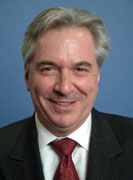 Úvodní slovo generálního ředitele: Jean-Louis ChoulotÚvodní slovo generálního ředitele: Jean-Louis ChoulotVINCI, téměř 200 let stavění VINCI byla založena v roce 1899 dvěma inženýry-polytechniky, Alexandrem Girosem a Louisem Loucheurem, a dnes je první světovou skupinou v oblasti stavebnictví a přidružených služeb.Tento stručný historický parkúr, zasazený do světových událostí, Vám představí klíčová data, společnosti, hlavní podnikatele, kteří utvářeli historii skupiny VINCI:VINCI, téměř 200 let stavění VINCI byla založena v roce 1899 dvěma inženýry-polytechniky, Alexandrem Girosem a Louisem Loucheurem, a dnes je první světovou skupinou v oblasti stavebnictví a přidružených služeb.Tento stručný historický parkúr, zasazený do světových událostí, Vám představí klíčová data, společnosti, hlavní podnikatele, kteří utvářeli historii skupiny VINCI:VINCI, téměř 200 let stavění VINCI byla založena v roce 1899 dvěma inženýry-polytechniky, Alexandrem Girosem a Louisem Loucheurem, a dnes je první světovou skupinou v oblasti stavebnictví a přidružených služeb.Tento stručný historický parkúr, zasazený do světových událostí, Vám představí klíčová data, společnosti, hlavní podnikatele, kteří utvářeli historii skupiny VINCI:V lednu jsme se rozloučili s určitým pocitem nejistoty, který byl však doprovázen optimismem a nadějí, že v příštím roce se nám bude dařit lépe, neboť jsme zásadním způsobem změnili svou organizační strukturu a jsme připraveni usilovat o nové cíle.K dnešnímu dni musíme konstatovat, že rozsah zakázek zůstává i nadále skromný. Stavební trh zejména v oblasti terciárního sektoru – tedy kancelářských budov – zatím nejeví velké náznaky oživení. PRŮMSTAV-FCC však může pociťovat uspokojení z toho, že se podílí na jediném projektu, který se letos v tomto odvětví realizuje. Jde o budovu Keystone, jejímž developerem je Real Estate Karlin Group.Naopak sektor bytové výstavby pokračuje v hlubokém propadu. Tuto situaci negativně ovlivňuje i nízká spotřeba domácností a masivní růst nezaměstnanosti. Také hotelnictví zažívá těžké časy. Míra obsazenosti pokojů hotelových zařízení je mnohem nižší, než je v tomto období obvyklé. Veřejné zakázky zase postihly rozpočtové škrty státu a územně samosprávných celků. Naši konkurenti se úporně brání provedení nezbytných změn, které si vynucuje tato bezprecedentní krize, a proto uplatňují zcela neadekvátní ceny. Pokud bychom si počínali jako oni, mohlo by to ve střednědobém výhledu ohrozit naši existenci, a proto se snažíme jednat odpovědně a pečlivě si své zakázky vybíráme. Díky úspěchům dosaženým v minulosti však máme podporu důvěryhodných a spolehlivých zákazníků, kteří dodržují smluvní závazky. V několika příštích měsících bychom tak mohli završit jednání o třech nebo dokonce čtyřech významných projektech v průmyslovém a v terciárním sektoru, čímž potvrdíme svou pozici významného hráče na stavebním trhu v České republice. V situaci, kdy zažíváme pouze nesmělé náznaky oživení, bychom měli být více než jindy jednotní, stát pevně při sobě a zintenzivnit komunikaci mezi zaměstnanci naší společnosti. V této souvislosti jsem požádal J. Kadlece, aby se ujal řízení výrobního útvaru společnosti PRŮMSTAV-FCC. Důvěřuji jeho schopnostem, znám jeho hodnoty a jsem přesvědčen, že po ukončení náročného období fúze dokážeme s Vaší podporou navázat na předchozí dynamický rozvoj a splnit stanovené cíle.                                                                                                                                                                                               Jean-Louis Choulot                                                                                             V lednu jsme se rozloučili s určitým pocitem nejistoty, který byl však doprovázen optimismem a nadějí, že v příštím roce se nám bude dařit lépe, neboť jsme zásadním způsobem změnili svou organizační strukturu a jsme připraveni usilovat o nové cíle.K dnešnímu dni musíme konstatovat, že rozsah zakázek zůstává i nadále skromný. Stavební trh zejména v oblasti terciárního sektoru – tedy kancelářských budov – zatím nejeví velké náznaky oživení. PRŮMSTAV-FCC však může pociťovat uspokojení z toho, že se podílí na jediném projektu, který se letos v tomto odvětví realizuje. Jde o budovu Keystone, jejímž developerem je Real Estate Karlin Group.Naopak sektor bytové výstavby pokračuje v hlubokém propadu. Tuto situaci negativně ovlivňuje i nízká spotřeba domácností a masivní růst nezaměstnanosti. Také hotelnictví zažívá těžké časy. Míra obsazenosti pokojů hotelových zařízení je mnohem nižší, než je v tomto období obvyklé. Veřejné zakázky zase postihly rozpočtové škrty státu a územně samosprávných celků. Naši konkurenti se úporně brání provedení nezbytných změn, které si vynucuje tato bezprecedentní krize, a proto uplatňují zcela neadekvátní ceny. Pokud bychom si počínali jako oni, mohlo by to ve střednědobém výhledu ohrozit naši existenci, a proto se snažíme jednat odpovědně a pečlivě si své zakázky vybíráme. Díky úspěchům dosaženým v minulosti však máme podporu důvěryhodných a spolehlivých zákazníků, kteří dodržují smluvní závazky. V několika příštích měsících bychom tak mohli završit jednání o třech nebo dokonce čtyřech významných projektech v průmyslovém a v terciárním sektoru, čímž potvrdíme svou pozici významného hráče na stavebním trhu v České republice. V situaci, kdy zažíváme pouze nesmělé náznaky oživení, bychom měli být více než jindy jednotní, stát pevně při sobě a zintenzivnit komunikaci mezi zaměstnanci naší společnosti. V této souvislosti jsem požádal J. Kadlece, aby se ujal řízení výrobního útvaru společnosti PRŮMSTAV-FCC. Důvěřuji jeho schopnostem, znám jeho hodnoty a jsem přesvědčen, že po ukončení náročného období fúze dokážeme s Vaší podporou navázat na předchozí dynamický rozvoj a splnit stanovené cíle.                                                                                                                                                                                               Jean-Louis Choulot                                                                                             V lednu jsme se rozloučili s určitým pocitem nejistoty, který byl však doprovázen optimismem a nadějí, že v příštím roce se nám bude dařit lépe, neboť jsme zásadním způsobem změnili svou organizační strukturu a jsme připraveni usilovat o nové cíle.K dnešnímu dni musíme konstatovat, že rozsah zakázek zůstává i nadále skromný. Stavební trh zejména v oblasti terciárního sektoru – tedy kancelářských budov – zatím nejeví velké náznaky oživení. PRŮMSTAV-FCC však může pociťovat uspokojení z toho, že se podílí na jediném projektu, který se letos v tomto odvětví realizuje. Jde o budovu Keystone, jejímž developerem je Real Estate Karlin Group.Naopak sektor bytové výstavby pokračuje v hlubokém propadu. Tuto situaci negativně ovlivňuje i nízká spotřeba domácností a masivní růst nezaměstnanosti. Také hotelnictví zažívá těžké časy. Míra obsazenosti pokojů hotelových zařízení je mnohem nižší, než je v tomto období obvyklé. Veřejné zakázky zase postihly rozpočtové škrty státu a územně samosprávných celků. Naši konkurenti se úporně brání provedení nezbytných změn, které si vynucuje tato bezprecedentní krize, a proto uplatňují zcela neadekvátní ceny. Pokud bychom si počínali jako oni, mohlo by to ve střednědobém výhledu ohrozit naši existenci, a proto se snažíme jednat odpovědně a pečlivě si své zakázky vybíráme. Díky úspěchům dosaženým v minulosti však máme podporu důvěryhodných a spolehlivých zákazníků, kteří dodržují smluvní závazky. V několika příštích měsících bychom tak mohli završit jednání o třech nebo dokonce čtyřech významných projektech v průmyslovém a v terciárním sektoru, čímž potvrdíme svou pozici významného hráče na stavebním trhu v České republice. V situaci, kdy zažíváme pouze nesmělé náznaky oživení, bychom měli být více než jindy jednotní, stát pevně při sobě a zintenzivnit komunikaci mezi zaměstnanci naší společnosti. V této souvislosti jsem požádal J. Kadlece, aby se ujal řízení výrobního útvaru společnosti PRŮMSTAV-FCC. Důvěřuji jeho schopnostem, znám jeho hodnoty a jsem přesvědčen, že po ukončení náročného období fúze dokážeme s Vaší podporou navázat na předchozí dynamický rozvoj a splnit stanovené cíle.                                                                                                                                                                                               Jean-Louis Choulot                                                                                             VINCI, téměř 200 let stavění VINCI byla založena v roce 1899 dvěma inženýry-polytechniky, Alexandrem Girosem a Louisem Loucheurem, a dnes je první světovou skupinou v oblasti stavebnictví a přidružených služeb.Tento stručný historický parkúr, zasazený do světových událostí, Vám představí klíčová data, společnosti, hlavní podnikatele, kteří utvářeli historii skupiny VINCI:VINCI, téměř 200 let stavění VINCI byla založena v roce 1899 dvěma inženýry-polytechniky, Alexandrem Girosem a Louisem Loucheurem, a dnes je první světovou skupinou v oblasti stavebnictví a přidružených služeb.Tento stručný historický parkúr, zasazený do světových událostí, Vám představí klíčová data, společnosti, hlavní podnikatele, kteří utvářeli historii skupiny VINCI:VINCI, téměř 200 let stavění VINCI byla založena v roce 1899 dvěma inženýry-polytechniky, Alexandrem Girosem a Louisem Loucheurem, a dnes je první světovou skupinou v oblasti stavebnictví a přidružených služeb.Tento stručný historický parkúr, zasazený do světových událostí, Vám představí klíčová data, společnosti, hlavní podnikatele, kteří utvářeli historii skupiny VINCI:V lednu jsme se rozloučili s určitým pocitem nejistoty, který byl však doprovázen optimismem a nadějí, že v příštím roce se nám bude dařit lépe, neboť jsme zásadním způsobem změnili svou organizační strukturu a jsme připraveni usilovat o nové cíle.K dnešnímu dni musíme konstatovat, že rozsah zakázek zůstává i nadále skromný. Stavební trh zejména v oblasti terciárního sektoru – tedy kancelářských budov – zatím nejeví velké náznaky oživení. PRŮMSTAV-FCC však může pociťovat uspokojení z toho, že se podílí na jediném projektu, který se letos v tomto odvětví realizuje. Jde o budovu Keystone, jejímž developerem je Real Estate Karlin Group.Naopak sektor bytové výstavby pokračuje v hlubokém propadu. Tuto situaci negativně ovlivňuje i nízká spotřeba domácností a masivní růst nezaměstnanosti. Také hotelnictví zažívá těžké časy. Míra obsazenosti pokojů hotelových zařízení je mnohem nižší, než je v tomto období obvyklé. Veřejné zakázky zase postihly rozpočtové škrty státu a územně samosprávných celků. Naši konkurenti se úporně brání provedení nezbytných změn, které si vynucuje tato bezprecedentní krize, a proto uplatňují zcela neadekvátní ceny. Pokud bychom si počínali jako oni, mohlo by to ve střednědobém výhledu ohrozit naši existenci, a proto se snažíme jednat odpovědně a pečlivě si své zakázky vybíráme. Díky úspěchům dosaženým v minulosti však máme podporu důvěryhodných a spolehlivých zákazníků, kteří dodržují smluvní závazky. V několika příštích měsících bychom tak mohli završit jednání o třech nebo dokonce čtyřech významných projektech v průmyslovém a v terciárním sektoru, čímž potvrdíme svou pozici významného hráče na stavebním trhu v České republice. V situaci, kdy zažíváme pouze nesmělé náznaky oživení, bychom měli být více než jindy jednotní, stát pevně při sobě a zintenzivnit komunikaci mezi zaměstnanci naší společnosti. V této souvislosti jsem požádal J. Kadlece, aby se ujal řízení výrobního útvaru společnosti PRŮMSTAV-FCC. Důvěřuji jeho schopnostem, znám jeho hodnoty a jsem přesvědčen, že po ukončení náročného období fúze dokážeme s Vaší podporou navázat na předchozí dynamický rozvoj a splnit stanovené cíle.                                                                                                                                                                                               Jean-Louis Choulot                                                                                             V lednu jsme se rozloučili s určitým pocitem nejistoty, který byl však doprovázen optimismem a nadějí, že v příštím roce se nám bude dařit lépe, neboť jsme zásadním způsobem změnili svou organizační strukturu a jsme připraveni usilovat o nové cíle.K dnešnímu dni musíme konstatovat, že rozsah zakázek zůstává i nadále skromný. Stavební trh zejména v oblasti terciárního sektoru – tedy kancelářských budov – zatím nejeví velké náznaky oživení. PRŮMSTAV-FCC však může pociťovat uspokojení z toho, že se podílí na jediném projektu, který se letos v tomto odvětví realizuje. Jde o budovu Keystone, jejímž developerem je Real Estate Karlin Group.Naopak sektor bytové výstavby pokračuje v hlubokém propadu. Tuto situaci negativně ovlivňuje i nízká spotřeba domácností a masivní růst nezaměstnanosti. Také hotelnictví zažívá těžké časy. Míra obsazenosti pokojů hotelových zařízení je mnohem nižší, než je v tomto období obvyklé. Veřejné zakázky zase postihly rozpočtové škrty státu a územně samosprávných celků. Naši konkurenti se úporně brání provedení nezbytných změn, které si vynucuje tato bezprecedentní krize, a proto uplatňují zcela neadekvátní ceny. Pokud bychom si počínali jako oni, mohlo by to ve střednědobém výhledu ohrozit naši existenci, a proto se snažíme jednat odpovědně a pečlivě si své zakázky vybíráme. Díky úspěchům dosaženým v minulosti však máme podporu důvěryhodných a spolehlivých zákazníků, kteří dodržují smluvní závazky. V několika příštích měsících bychom tak mohli završit jednání o třech nebo dokonce čtyřech významných projektech v průmyslovém a v terciárním sektoru, čímž potvrdíme svou pozici významného hráče na stavebním trhu v České republice. V situaci, kdy zažíváme pouze nesmělé náznaky oživení, bychom měli být více než jindy jednotní, stát pevně při sobě a zintenzivnit komunikaci mezi zaměstnanci naší společnosti. V této souvislosti jsem požádal J. Kadlece, aby se ujal řízení výrobního útvaru společnosti PRŮMSTAV-FCC. Důvěřuji jeho schopnostem, znám jeho hodnoty a jsem přesvědčen, že po ukončení náročného období fúze dokážeme s Vaší podporou navázat na předchozí dynamický rozvoj a splnit stanovené cíle.                                                                                                                                                                                               Jean-Louis Choulot                                                                                             V lednu jsme se rozloučili s určitým pocitem nejistoty, který byl však doprovázen optimismem a nadějí, že v příštím roce se nám bude dařit lépe, neboť jsme zásadním způsobem změnili svou organizační strukturu a jsme připraveni usilovat o nové cíle.K dnešnímu dni musíme konstatovat, že rozsah zakázek zůstává i nadále skromný. Stavební trh zejména v oblasti terciárního sektoru – tedy kancelářských budov – zatím nejeví velké náznaky oživení. PRŮMSTAV-FCC však může pociťovat uspokojení z toho, že se podílí na jediném projektu, který se letos v tomto odvětví realizuje. Jde o budovu Keystone, jejímž developerem je Real Estate Karlin Group.Naopak sektor bytové výstavby pokračuje v hlubokém propadu. Tuto situaci negativně ovlivňuje i nízká spotřeba domácností a masivní růst nezaměstnanosti. Také hotelnictví zažívá těžké časy. Míra obsazenosti pokojů hotelových zařízení je mnohem nižší, než je v tomto období obvyklé. Veřejné zakázky zase postihly rozpočtové škrty státu a územně samosprávných celků. Naši konkurenti se úporně brání provedení nezbytných změn, které si vynucuje tato bezprecedentní krize, a proto uplatňují zcela neadekvátní ceny. Pokud bychom si počínali jako oni, mohlo by to ve střednědobém výhledu ohrozit naši existenci, a proto se snažíme jednat odpovědně a pečlivě si své zakázky vybíráme. Díky úspěchům dosaženým v minulosti však máme podporu důvěryhodných a spolehlivých zákazníků, kteří dodržují smluvní závazky. V několika příštích měsících bychom tak mohli završit jednání o třech nebo dokonce čtyřech významných projektech v průmyslovém a v terciárním sektoru, čímž potvrdíme svou pozici významného hráče na stavebním trhu v České republice. V situaci, kdy zažíváme pouze nesmělé náznaky oživení, bychom měli být více než jindy jednotní, stát pevně při sobě a zintenzivnit komunikaci mezi zaměstnanci naší společnosti. V této souvislosti jsem požádal J. Kadlece, aby se ujal řízení výrobního útvaru společnosti PRŮMSTAV-FCC. Důvěřuji jeho schopnostem, znám jeho hodnoty a jsem přesvědčen, že po ukončení náročného období fúze dokážeme s Vaší podporou navázat na předchozí dynamický rozvoj a splnit stanovené cíle.                                                                                                                                                                                               Jean-Louis Choulot                                                                                             1817:Založení firmy „Maison Jean et Chabrié“Vynalezeno první jízdní kolo.Založení firmy „Maison Jean et Chabrié“Vynalezeno první jízdní kolo.V lednu jsme se rozloučili s určitým pocitem nejistoty, který byl však doprovázen optimismem a nadějí, že v příštím roce se nám bude dařit lépe, neboť jsme zásadním způsobem změnili svou organizační strukturu a jsme připraveni usilovat o nové cíle.K dnešnímu dni musíme konstatovat, že rozsah zakázek zůstává i nadále skromný. Stavební trh zejména v oblasti terciárního sektoru – tedy kancelářských budov – zatím nejeví velké náznaky oživení. PRŮMSTAV-FCC však může pociťovat uspokojení z toho, že se podílí na jediném projektu, který se letos v tomto odvětví realizuje. Jde o budovu Keystone, jejímž developerem je Real Estate Karlin Group.Naopak sektor bytové výstavby pokračuje v hlubokém propadu. Tuto situaci negativně ovlivňuje i nízká spotřeba domácností a masivní růst nezaměstnanosti. Také hotelnictví zažívá těžké časy. Míra obsazenosti pokojů hotelových zařízení je mnohem nižší, než je v tomto období obvyklé. Veřejné zakázky zase postihly rozpočtové škrty státu a územně samosprávných celků. Naši konkurenti se úporně brání provedení nezbytných změn, které si vynucuje tato bezprecedentní krize, a proto uplatňují zcela neadekvátní ceny. Pokud bychom si počínali jako oni, mohlo by to ve střednědobém výhledu ohrozit naši existenci, a proto se snažíme jednat odpovědně a pečlivě si své zakázky vybíráme. Díky úspěchům dosaženým v minulosti však máme podporu důvěryhodných a spolehlivých zákazníků, kteří dodržují smluvní závazky. V několika příštích měsících bychom tak mohli završit jednání o třech nebo dokonce čtyřech významných projektech v průmyslovém a v terciárním sektoru, čímž potvrdíme svou pozici významného hráče na stavebním trhu v České republice. V situaci, kdy zažíváme pouze nesmělé náznaky oživení, bychom měli být více než jindy jednotní, stát pevně při sobě a zintenzivnit komunikaci mezi zaměstnanci naší společnosti. V této souvislosti jsem požádal J. Kadlece, aby se ujal řízení výrobního útvaru společnosti PRŮMSTAV-FCC. Důvěřuji jeho schopnostem, znám jeho hodnoty a jsem přesvědčen, že po ukončení náročného období fúze dokážeme s Vaší podporou navázat na předchozí dynamický rozvoj a splnit stanovené cíle.                                                                                                                                                                                               Jean-Louis Choulot                                                                                             V lednu jsme se rozloučili s určitým pocitem nejistoty, který byl však doprovázen optimismem a nadějí, že v příštím roce se nám bude dařit lépe, neboť jsme zásadním způsobem změnili svou organizační strukturu a jsme připraveni usilovat o nové cíle.K dnešnímu dni musíme konstatovat, že rozsah zakázek zůstává i nadále skromný. Stavební trh zejména v oblasti terciárního sektoru – tedy kancelářských budov – zatím nejeví velké náznaky oživení. PRŮMSTAV-FCC však může pociťovat uspokojení z toho, že se podílí na jediném projektu, který se letos v tomto odvětví realizuje. Jde o budovu Keystone, jejímž developerem je Real Estate Karlin Group.Naopak sektor bytové výstavby pokračuje v hlubokém propadu. Tuto situaci negativně ovlivňuje i nízká spotřeba domácností a masivní růst nezaměstnanosti. Také hotelnictví zažívá těžké časy. Míra obsazenosti pokojů hotelových zařízení je mnohem nižší, než je v tomto období obvyklé. Veřejné zakázky zase postihly rozpočtové škrty státu a územně samosprávných celků. Naši konkurenti se úporně brání provedení nezbytných změn, které si vynucuje tato bezprecedentní krize, a proto uplatňují zcela neadekvátní ceny. Pokud bychom si počínali jako oni, mohlo by to ve střednědobém výhledu ohrozit naši existenci, a proto se snažíme jednat odpovědně a pečlivě si své zakázky vybíráme. Díky úspěchům dosaženým v minulosti však máme podporu důvěryhodných a spolehlivých zákazníků, kteří dodržují smluvní závazky. V několika příštích měsících bychom tak mohli završit jednání o třech nebo dokonce čtyřech významných projektech v průmyslovém a v terciárním sektoru, čímž potvrdíme svou pozici významného hráče na stavebním trhu v České republice. V situaci, kdy zažíváme pouze nesmělé náznaky oživení, bychom měli být více než jindy jednotní, stát pevně při sobě a zintenzivnit komunikaci mezi zaměstnanci naší společnosti. V této souvislosti jsem požádal J. Kadlece, aby se ujal řízení výrobního útvaru společnosti PRŮMSTAV-FCC. Důvěřuji jeho schopnostem, znám jeho hodnoty a jsem přesvědčen, že po ukončení náročného období fúze dokážeme s Vaší podporou navázat na předchozí dynamický rozvoj a splnit stanovené cíle.                                                                                                                                                                                               Jean-Louis Choulot                                                                                             V lednu jsme se rozloučili s určitým pocitem nejistoty, který byl však doprovázen optimismem a nadějí, že v příštím roce se nám bude dařit lépe, neboť jsme zásadním způsobem změnili svou organizační strukturu a jsme připraveni usilovat o nové cíle.K dnešnímu dni musíme konstatovat, že rozsah zakázek zůstává i nadále skromný. Stavební trh zejména v oblasti terciárního sektoru – tedy kancelářských budov – zatím nejeví velké náznaky oživení. PRŮMSTAV-FCC však může pociťovat uspokojení z toho, že se podílí na jediném projektu, který se letos v tomto odvětví realizuje. Jde o budovu Keystone, jejímž developerem je Real Estate Karlin Group.Naopak sektor bytové výstavby pokračuje v hlubokém propadu. Tuto situaci negativně ovlivňuje i nízká spotřeba domácností a masivní růst nezaměstnanosti. Také hotelnictví zažívá těžké časy. Míra obsazenosti pokojů hotelových zařízení je mnohem nižší, než je v tomto období obvyklé. Veřejné zakázky zase postihly rozpočtové škrty státu a územně samosprávných celků. Naši konkurenti se úporně brání provedení nezbytných změn, které si vynucuje tato bezprecedentní krize, a proto uplatňují zcela neadekvátní ceny. Pokud bychom si počínali jako oni, mohlo by to ve střednědobém výhledu ohrozit naši existenci, a proto se snažíme jednat odpovědně a pečlivě si své zakázky vybíráme. Díky úspěchům dosaženým v minulosti však máme podporu důvěryhodných a spolehlivých zákazníků, kteří dodržují smluvní závazky. V několika příštích měsících bychom tak mohli završit jednání o třech nebo dokonce čtyřech významných projektech v průmyslovém a v terciárním sektoru, čímž potvrdíme svou pozici významného hráče na stavebním trhu v České republice. V situaci, kdy zažíváme pouze nesmělé náznaky oživení, bychom měli být více než jindy jednotní, stát pevně při sobě a zintenzivnit komunikaci mezi zaměstnanci naší společnosti. V této souvislosti jsem požádal J. Kadlece, aby se ujal řízení výrobního útvaru společnosti PRŮMSTAV-FCC. Důvěřuji jeho schopnostem, znám jeho hodnoty a jsem přesvědčen, že po ukončení náročného období fúze dokážeme s Vaší podporou navázat na předchozí dynamický rozvoj a splnit stanovené cíle.                                                                                                                                                                                               Jean-Louis Choulot                                                                                             1878:Založení podniku Gibault, přímého předchůdce společnosti SogeaEdison sestrojil fonograf.Založení podniku Gibault, přímého předchůdce společnosti SogeaEdison sestrojil fonograf.V lednu jsme se rozloučili s určitým pocitem nejistoty, který byl však doprovázen optimismem a nadějí, že v příštím roce se nám bude dařit lépe, neboť jsme zásadním způsobem změnili svou organizační strukturu a jsme připraveni usilovat o nové cíle.K dnešnímu dni musíme konstatovat, že rozsah zakázek zůstává i nadále skromný. Stavební trh zejména v oblasti terciárního sektoru – tedy kancelářských budov – zatím nejeví velké náznaky oživení. PRŮMSTAV-FCC však může pociťovat uspokojení z toho, že se podílí na jediném projektu, který se letos v tomto odvětví realizuje. Jde o budovu Keystone, jejímž developerem je Real Estate Karlin Group.Naopak sektor bytové výstavby pokračuje v hlubokém propadu. Tuto situaci negativně ovlivňuje i nízká spotřeba domácností a masivní růst nezaměstnanosti. Také hotelnictví zažívá těžké časy. Míra obsazenosti pokojů hotelových zařízení je mnohem nižší, než je v tomto období obvyklé. Veřejné zakázky zase postihly rozpočtové škrty státu a územně samosprávných celků. Naši konkurenti se úporně brání provedení nezbytných změn, které si vynucuje tato bezprecedentní krize, a proto uplatňují zcela neadekvátní ceny. Pokud bychom si počínali jako oni, mohlo by to ve střednědobém výhledu ohrozit naši existenci, a proto se snažíme jednat odpovědně a pečlivě si své zakázky vybíráme. Díky úspěchům dosaženým v minulosti však máme podporu důvěryhodných a spolehlivých zákazníků, kteří dodržují smluvní závazky. V několika příštích měsících bychom tak mohli završit jednání o třech nebo dokonce čtyřech významných projektech v průmyslovém a v terciárním sektoru, čímž potvrdíme svou pozici významného hráče na stavebním trhu v České republice. V situaci, kdy zažíváme pouze nesmělé náznaky oživení, bychom měli být více než jindy jednotní, stát pevně při sobě a zintenzivnit komunikaci mezi zaměstnanci naší společnosti. V této souvislosti jsem požádal J. Kadlece, aby se ujal řízení výrobního útvaru společnosti PRŮMSTAV-FCC. Důvěřuji jeho schopnostem, znám jeho hodnoty a jsem přesvědčen, že po ukončení náročného období fúze dokážeme s Vaší podporou navázat na předchozí dynamický rozvoj a splnit stanovené cíle.                                                                                                                                                                                               Jean-Louis Choulot                                                                                             V lednu jsme se rozloučili s určitým pocitem nejistoty, který byl však doprovázen optimismem a nadějí, že v příštím roce se nám bude dařit lépe, neboť jsme zásadním způsobem změnili svou organizační strukturu a jsme připraveni usilovat o nové cíle.K dnešnímu dni musíme konstatovat, že rozsah zakázek zůstává i nadále skromný. Stavební trh zejména v oblasti terciárního sektoru – tedy kancelářských budov – zatím nejeví velké náznaky oživení. PRŮMSTAV-FCC však může pociťovat uspokojení z toho, že se podílí na jediném projektu, který se letos v tomto odvětví realizuje. Jde o budovu Keystone, jejímž developerem je Real Estate Karlin Group.Naopak sektor bytové výstavby pokračuje v hlubokém propadu. Tuto situaci negativně ovlivňuje i nízká spotřeba domácností a masivní růst nezaměstnanosti. Také hotelnictví zažívá těžké časy. Míra obsazenosti pokojů hotelových zařízení je mnohem nižší, než je v tomto období obvyklé. Veřejné zakázky zase postihly rozpočtové škrty státu a územně samosprávných celků. Naši konkurenti se úporně brání provedení nezbytných změn, které si vynucuje tato bezprecedentní krize, a proto uplatňují zcela neadekvátní ceny. Pokud bychom si počínali jako oni, mohlo by to ve střednědobém výhledu ohrozit naši existenci, a proto se snažíme jednat odpovědně a pečlivě si své zakázky vybíráme. Díky úspěchům dosaženým v minulosti však máme podporu důvěryhodných a spolehlivých zákazníků, kteří dodržují smluvní závazky. V několika příštích měsících bychom tak mohli završit jednání o třech nebo dokonce čtyřech významných projektech v průmyslovém a v terciárním sektoru, čímž potvrdíme svou pozici významného hráče na stavebním trhu v České republice. V situaci, kdy zažíváme pouze nesmělé náznaky oživení, bychom měli být více než jindy jednotní, stát pevně při sobě a zintenzivnit komunikaci mezi zaměstnanci naší společnosti. V této souvislosti jsem požádal J. Kadlece, aby se ujal řízení výrobního útvaru společnosti PRŮMSTAV-FCC. Důvěřuji jeho schopnostem, znám jeho hodnoty a jsem přesvědčen, že po ukončení náročného období fúze dokážeme s Vaší podporou navázat na předchozí dynamický rozvoj a splnit stanovené cíle.                                                                                                                                                                                               Jean-Louis Choulot                                                                                             V lednu jsme se rozloučili s určitým pocitem nejistoty, který byl však doprovázen optimismem a nadějí, že v příštím roce se nám bude dařit lépe, neboť jsme zásadním způsobem změnili svou organizační strukturu a jsme připraveni usilovat o nové cíle.K dnešnímu dni musíme konstatovat, že rozsah zakázek zůstává i nadále skromný. Stavební trh zejména v oblasti terciárního sektoru – tedy kancelářských budov – zatím nejeví velké náznaky oživení. PRŮMSTAV-FCC však může pociťovat uspokojení z toho, že se podílí na jediném projektu, který se letos v tomto odvětví realizuje. Jde o budovu Keystone, jejímž developerem je Real Estate Karlin Group.Naopak sektor bytové výstavby pokračuje v hlubokém propadu. Tuto situaci negativně ovlivňuje i nízká spotřeba domácností a masivní růst nezaměstnanosti. Také hotelnictví zažívá těžké časy. Míra obsazenosti pokojů hotelových zařízení je mnohem nižší, než je v tomto období obvyklé. Veřejné zakázky zase postihly rozpočtové škrty státu a územně samosprávných celků. Naši konkurenti se úporně brání provedení nezbytných změn, které si vynucuje tato bezprecedentní krize, a proto uplatňují zcela neadekvátní ceny. Pokud bychom si počínali jako oni, mohlo by to ve střednědobém výhledu ohrozit naši existenci, a proto se snažíme jednat odpovědně a pečlivě si své zakázky vybíráme. Díky úspěchům dosaženým v minulosti však máme podporu důvěryhodných a spolehlivých zákazníků, kteří dodržují smluvní závazky. V několika příštích měsících bychom tak mohli završit jednání o třech nebo dokonce čtyřech významných projektech v průmyslovém a v terciárním sektoru, čímž potvrdíme svou pozici významného hráče na stavebním trhu v České republice. V situaci, kdy zažíváme pouze nesmělé náznaky oživení, bychom měli být více než jindy jednotní, stát pevně při sobě a zintenzivnit komunikaci mezi zaměstnanci naší společnosti. V této souvislosti jsem požádal J. Kadlece, aby se ujal řízení výrobního útvaru společnosti PRŮMSTAV-FCC. Důvěřuji jeho schopnostem, znám jeho hodnoty a jsem přesvědčen, že po ukončení náročného období fúze dokážeme s Vaší podporou navázat na předchozí dynamický rozvoj a splnit stanovené cíle.                                                                                                                                                                                               Jean-Louis Choulot                                                                                             1880:Založení společnosti DumezTahiti se stává francouzskou kolonií.Založení společnosti DumezTahiti se stává francouzskou kolonií.V lednu jsme se rozloučili s určitým pocitem nejistoty, který byl však doprovázen optimismem a nadějí, že v příštím roce se nám bude dařit lépe, neboť jsme zásadním způsobem změnili svou organizační strukturu a jsme připraveni usilovat o nové cíle.K dnešnímu dni musíme konstatovat, že rozsah zakázek zůstává i nadále skromný. Stavební trh zejména v oblasti terciárního sektoru – tedy kancelářských budov – zatím nejeví velké náznaky oživení. PRŮMSTAV-FCC však může pociťovat uspokojení z toho, že se podílí na jediném projektu, který se letos v tomto odvětví realizuje. Jde o budovu Keystone, jejímž developerem je Real Estate Karlin Group.Naopak sektor bytové výstavby pokračuje v hlubokém propadu. Tuto situaci negativně ovlivňuje i nízká spotřeba domácností a masivní růst nezaměstnanosti. Také hotelnictví zažívá těžké časy. Míra obsazenosti pokojů hotelových zařízení je mnohem nižší, než je v tomto období obvyklé. Veřejné zakázky zase postihly rozpočtové škrty státu a územně samosprávných celků. Naši konkurenti se úporně brání provedení nezbytných změn, které si vynucuje tato bezprecedentní krize, a proto uplatňují zcela neadekvátní ceny. Pokud bychom si počínali jako oni, mohlo by to ve střednědobém výhledu ohrozit naši existenci, a proto se snažíme jednat odpovědně a pečlivě si své zakázky vybíráme. Díky úspěchům dosaženým v minulosti však máme podporu důvěryhodných a spolehlivých zákazníků, kteří dodržují smluvní závazky. V několika příštích měsících bychom tak mohli završit jednání o třech nebo dokonce čtyřech významných projektech v průmyslovém a v terciárním sektoru, čímž potvrdíme svou pozici významného hráče na stavebním trhu v České republice. V situaci, kdy zažíváme pouze nesmělé náznaky oživení, bychom měli být více než jindy jednotní, stát pevně při sobě a zintenzivnit komunikaci mezi zaměstnanci naší společnosti. V této souvislosti jsem požádal J. Kadlece, aby se ujal řízení výrobního útvaru společnosti PRŮMSTAV-FCC. Důvěřuji jeho schopnostem, znám jeho hodnoty a jsem přesvědčen, že po ukončení náročného období fúze dokážeme s Vaší podporou navázat na předchozí dynamický rozvoj a splnit stanovené cíle.                                                                                                                                                                                               Jean-Louis Choulot                                                                                             V lednu jsme se rozloučili s určitým pocitem nejistoty, který byl však doprovázen optimismem a nadějí, že v příštím roce se nám bude dařit lépe, neboť jsme zásadním způsobem změnili svou organizační strukturu a jsme připraveni usilovat o nové cíle.K dnešnímu dni musíme konstatovat, že rozsah zakázek zůstává i nadále skromný. Stavební trh zejména v oblasti terciárního sektoru – tedy kancelářských budov – zatím nejeví velké náznaky oživení. PRŮMSTAV-FCC však může pociťovat uspokojení z toho, že se podílí na jediném projektu, který se letos v tomto odvětví realizuje. Jde o budovu Keystone, jejímž developerem je Real Estate Karlin Group.Naopak sektor bytové výstavby pokračuje v hlubokém propadu. Tuto situaci negativně ovlivňuje i nízká spotřeba domácností a masivní růst nezaměstnanosti. Také hotelnictví zažívá těžké časy. Míra obsazenosti pokojů hotelových zařízení je mnohem nižší, než je v tomto období obvyklé. Veřejné zakázky zase postihly rozpočtové škrty státu a územně samosprávných celků. Naši konkurenti se úporně brání provedení nezbytných změn, které si vynucuje tato bezprecedentní krize, a proto uplatňují zcela neadekvátní ceny. Pokud bychom si počínali jako oni, mohlo by to ve střednědobém výhledu ohrozit naši existenci, a proto se snažíme jednat odpovědně a pečlivě si své zakázky vybíráme. Díky úspěchům dosaženým v minulosti však máme podporu důvěryhodných a spolehlivých zákazníků, kteří dodržují smluvní závazky. V několika příštích měsících bychom tak mohli završit jednání o třech nebo dokonce čtyřech významných projektech v průmyslovém a v terciárním sektoru, čímž potvrdíme svou pozici významného hráče na stavebním trhu v České republice. V situaci, kdy zažíváme pouze nesmělé náznaky oživení, bychom měli být více než jindy jednotní, stát pevně při sobě a zintenzivnit komunikaci mezi zaměstnanci naší společnosti. V této souvislosti jsem požádal J. Kadlece, aby se ujal řízení výrobního útvaru společnosti PRŮMSTAV-FCC. Důvěřuji jeho schopnostem, znám jeho hodnoty a jsem přesvědčen, že po ukončení náročného období fúze dokážeme s Vaší podporou navázat na předchozí dynamický rozvoj a splnit stanovené cíle.                                                                                                                                                                                               Jean-Louis Choulot                                                                                             V lednu jsme se rozloučili s určitým pocitem nejistoty, který byl však doprovázen optimismem a nadějí, že v příštím roce se nám bude dařit lépe, neboť jsme zásadním způsobem změnili svou organizační strukturu a jsme připraveni usilovat o nové cíle.K dnešnímu dni musíme konstatovat, že rozsah zakázek zůstává i nadále skromný. Stavební trh zejména v oblasti terciárního sektoru – tedy kancelářských budov – zatím nejeví velké náznaky oživení. PRŮMSTAV-FCC však může pociťovat uspokojení z toho, že se podílí na jediném projektu, který se letos v tomto odvětví realizuje. Jde o budovu Keystone, jejímž developerem je Real Estate Karlin Group.Naopak sektor bytové výstavby pokračuje v hlubokém propadu. Tuto situaci negativně ovlivňuje i nízká spotřeba domácností a masivní růst nezaměstnanosti. Také hotelnictví zažívá těžké časy. Míra obsazenosti pokojů hotelových zařízení je mnohem nižší, než je v tomto období obvyklé. Veřejné zakázky zase postihly rozpočtové škrty státu a územně samosprávných celků. Naši konkurenti se úporně brání provedení nezbytných změn, které si vynucuje tato bezprecedentní krize, a proto uplatňují zcela neadekvátní ceny. Pokud bychom si počínali jako oni, mohlo by to ve střednědobém výhledu ohrozit naši existenci, a proto se snažíme jednat odpovědně a pečlivě si své zakázky vybíráme. Díky úspěchům dosaženým v minulosti však máme podporu důvěryhodných a spolehlivých zákazníků, kteří dodržují smluvní závazky. V několika příštích měsících bychom tak mohli završit jednání o třech nebo dokonce čtyřech významných projektech v průmyslovém a v terciárním sektoru, čímž potvrdíme svou pozici významného hráče na stavebním trhu v České republice. V situaci, kdy zažíváme pouze nesmělé náznaky oživení, bychom měli být více než jindy jednotní, stát pevně při sobě a zintenzivnit komunikaci mezi zaměstnanci naší společnosti. V této souvislosti jsem požádal J. Kadlece, aby se ujal řízení výrobního útvaru společnosti PRŮMSTAV-FCC. Důvěřuji jeho schopnostem, znám jeho hodnoty a jsem přesvědčen, že po ukončení náročného období fúze dokážeme s Vaší podporou navázat na předchozí dynamický rozvoj a splnit stanovené cíle.                                                                                                                                                                                               Jean-Louis Choulot                                                                                             1891:Založení společnosti GTMMichelin registruje patent na vyměnitelné pneumatiky.Založení společnosti GTMMichelin registruje patent na vyměnitelné pneumatiky.V lednu jsme se rozloučili s určitým pocitem nejistoty, který byl však doprovázen optimismem a nadějí, že v příštím roce se nám bude dařit lépe, neboť jsme zásadním způsobem změnili svou organizační strukturu a jsme připraveni usilovat o nové cíle.K dnešnímu dni musíme konstatovat, že rozsah zakázek zůstává i nadále skromný. Stavební trh zejména v oblasti terciárního sektoru – tedy kancelářských budov – zatím nejeví velké náznaky oživení. PRŮMSTAV-FCC však může pociťovat uspokojení z toho, že se podílí na jediném projektu, který se letos v tomto odvětví realizuje. Jde o budovu Keystone, jejímž developerem je Real Estate Karlin Group.Naopak sektor bytové výstavby pokračuje v hlubokém propadu. Tuto situaci negativně ovlivňuje i nízká spotřeba domácností a masivní růst nezaměstnanosti. Také hotelnictví zažívá těžké časy. Míra obsazenosti pokojů hotelových zařízení je mnohem nižší, než je v tomto období obvyklé. Veřejné zakázky zase postihly rozpočtové škrty státu a územně samosprávných celků. Naši konkurenti se úporně brání provedení nezbytných změn, které si vynucuje tato bezprecedentní krize, a proto uplatňují zcela neadekvátní ceny. Pokud bychom si počínali jako oni, mohlo by to ve střednědobém výhledu ohrozit naši existenci, a proto se snažíme jednat odpovědně a pečlivě si své zakázky vybíráme. Díky úspěchům dosaženým v minulosti však máme podporu důvěryhodných a spolehlivých zákazníků, kteří dodržují smluvní závazky. V několika příštích měsících bychom tak mohli završit jednání o třech nebo dokonce čtyřech významných projektech v průmyslovém a v terciárním sektoru, čímž potvrdíme svou pozici významného hráče na stavebním trhu v České republice. V situaci, kdy zažíváme pouze nesmělé náznaky oživení, bychom měli být více než jindy jednotní, stát pevně při sobě a zintenzivnit komunikaci mezi zaměstnanci naší společnosti. V této souvislosti jsem požádal J. Kadlece, aby se ujal řízení výrobního útvaru společnosti PRŮMSTAV-FCC. Důvěřuji jeho schopnostem, znám jeho hodnoty a jsem přesvědčen, že po ukončení náročného období fúze dokážeme s Vaší podporou navázat na předchozí dynamický rozvoj a splnit stanovené cíle.                                                                                                                                                                                               Jean-Louis Choulot                                                                                             V lednu jsme se rozloučili s určitým pocitem nejistoty, který byl však doprovázen optimismem a nadějí, že v příštím roce se nám bude dařit lépe, neboť jsme zásadním způsobem změnili svou organizační strukturu a jsme připraveni usilovat o nové cíle.K dnešnímu dni musíme konstatovat, že rozsah zakázek zůstává i nadále skromný. Stavební trh zejména v oblasti terciárního sektoru – tedy kancelářských budov – zatím nejeví velké náznaky oživení. PRŮMSTAV-FCC však může pociťovat uspokojení z toho, že se podílí na jediném projektu, který se letos v tomto odvětví realizuje. Jde o budovu Keystone, jejímž developerem je Real Estate Karlin Group.Naopak sektor bytové výstavby pokračuje v hlubokém propadu. Tuto situaci negativně ovlivňuje i nízká spotřeba domácností a masivní růst nezaměstnanosti. Také hotelnictví zažívá těžké časy. Míra obsazenosti pokojů hotelových zařízení je mnohem nižší, než je v tomto období obvyklé. Veřejné zakázky zase postihly rozpočtové škrty státu a územně samosprávných celků. Naši konkurenti se úporně brání provedení nezbytných změn, které si vynucuje tato bezprecedentní krize, a proto uplatňují zcela neadekvátní ceny. Pokud bychom si počínali jako oni, mohlo by to ve střednědobém výhledu ohrozit naši existenci, a proto se snažíme jednat odpovědně a pečlivě si své zakázky vybíráme. Díky úspěchům dosaženým v minulosti však máme podporu důvěryhodných a spolehlivých zákazníků, kteří dodržují smluvní závazky. V několika příštích měsících bychom tak mohli završit jednání o třech nebo dokonce čtyřech významných projektech v průmyslovém a v terciárním sektoru, čímž potvrdíme svou pozici významného hráče na stavebním trhu v České republice. V situaci, kdy zažíváme pouze nesmělé náznaky oživení, bychom měli být více než jindy jednotní, stát pevně při sobě a zintenzivnit komunikaci mezi zaměstnanci naší společnosti. V této souvislosti jsem požádal J. Kadlece, aby se ujal řízení výrobního útvaru společnosti PRŮMSTAV-FCC. Důvěřuji jeho schopnostem, znám jeho hodnoty a jsem přesvědčen, že po ukončení náročného období fúze dokážeme s Vaší podporou navázat na předchozí dynamický rozvoj a splnit stanovené cíle.                                                                                                                                                                                               Jean-Louis Choulot                                                                                             V lednu jsme se rozloučili s určitým pocitem nejistoty, který byl však doprovázen optimismem a nadějí, že v příštím roce se nám bude dařit lépe, neboť jsme zásadním způsobem změnili svou organizační strukturu a jsme připraveni usilovat o nové cíle.K dnešnímu dni musíme konstatovat, že rozsah zakázek zůstává i nadále skromný. Stavební trh zejména v oblasti terciárního sektoru – tedy kancelářských budov – zatím nejeví velké náznaky oživení. PRŮMSTAV-FCC však může pociťovat uspokojení z toho, že se podílí na jediném projektu, který se letos v tomto odvětví realizuje. Jde o budovu Keystone, jejímž developerem je Real Estate Karlin Group.Naopak sektor bytové výstavby pokračuje v hlubokém propadu. Tuto situaci negativně ovlivňuje i nízká spotřeba domácností a masivní růst nezaměstnanosti. Také hotelnictví zažívá těžké časy. Míra obsazenosti pokojů hotelových zařízení je mnohem nižší, než je v tomto období obvyklé. Veřejné zakázky zase postihly rozpočtové škrty státu a územně samosprávných celků. Naši konkurenti se úporně brání provedení nezbytných změn, které si vynucuje tato bezprecedentní krize, a proto uplatňují zcela neadekvátní ceny. Pokud bychom si počínali jako oni, mohlo by to ve střednědobém výhledu ohrozit naši existenci, a proto se snažíme jednat odpovědně a pečlivě si své zakázky vybíráme. Díky úspěchům dosaženým v minulosti však máme podporu důvěryhodných a spolehlivých zákazníků, kteří dodržují smluvní závazky. V několika příštích měsících bychom tak mohli završit jednání o třech nebo dokonce čtyřech významných projektech v průmyslovém a v terciárním sektoru, čímž potvrdíme svou pozici významného hráče na stavebním trhu v České republice. V situaci, kdy zažíváme pouze nesmělé náznaky oživení, bychom měli být více než jindy jednotní, stát pevně při sobě a zintenzivnit komunikaci mezi zaměstnanci naší společnosti. V této souvislosti jsem požádal J. Kadlece, aby se ujal řízení výrobního útvaru společnosti PRŮMSTAV-FCC. Důvěřuji jeho schopnostem, znám jeho hodnoty a jsem přesvědčen, že po ukončení náročného období fúze dokážeme s Vaší podporou navázat na předchozí dynamický rozvoj a splnit stanovené cíle.                                                                                                                                                                                               Jean-Louis Choulot                                                                                             1899:Založení společnosti SGE Marconi vynalezl bezdrátový telegraf, předchůdce rádia.Založení společnosti SGE Marconi vynalezl bezdrátový telegraf, předchůdce rádia.V lednu jsme se rozloučili s určitým pocitem nejistoty, který byl však doprovázen optimismem a nadějí, že v příštím roce se nám bude dařit lépe, neboť jsme zásadním způsobem změnili svou organizační strukturu a jsme připraveni usilovat o nové cíle.K dnešnímu dni musíme konstatovat, že rozsah zakázek zůstává i nadále skromný. Stavební trh zejména v oblasti terciárního sektoru – tedy kancelářských budov – zatím nejeví velké náznaky oživení. PRŮMSTAV-FCC však může pociťovat uspokojení z toho, že se podílí na jediném projektu, který se letos v tomto odvětví realizuje. Jde o budovu Keystone, jejímž developerem je Real Estate Karlin Group.Naopak sektor bytové výstavby pokračuje v hlubokém propadu. Tuto situaci negativně ovlivňuje i nízká spotřeba domácností a masivní růst nezaměstnanosti. Také hotelnictví zažívá těžké časy. Míra obsazenosti pokojů hotelových zařízení je mnohem nižší, než je v tomto období obvyklé. Veřejné zakázky zase postihly rozpočtové škrty státu a územně samosprávných celků. Naši konkurenti se úporně brání provedení nezbytných změn, které si vynucuje tato bezprecedentní krize, a proto uplatňují zcela neadekvátní ceny. Pokud bychom si počínali jako oni, mohlo by to ve střednědobém výhledu ohrozit naši existenci, a proto se snažíme jednat odpovědně a pečlivě si své zakázky vybíráme. Díky úspěchům dosaženým v minulosti však máme podporu důvěryhodných a spolehlivých zákazníků, kteří dodržují smluvní závazky. V několika příštích měsících bychom tak mohli završit jednání o třech nebo dokonce čtyřech významných projektech v průmyslovém a v terciárním sektoru, čímž potvrdíme svou pozici významného hráče na stavebním trhu v České republice. V situaci, kdy zažíváme pouze nesmělé náznaky oživení, bychom měli být více než jindy jednotní, stát pevně při sobě a zintenzivnit komunikaci mezi zaměstnanci naší společnosti. V této souvislosti jsem požádal J. Kadlece, aby se ujal řízení výrobního útvaru společnosti PRŮMSTAV-FCC. Důvěřuji jeho schopnostem, znám jeho hodnoty a jsem přesvědčen, že po ukončení náročného období fúze dokážeme s Vaší podporou navázat na předchozí dynamický rozvoj a splnit stanovené cíle.                                                                                                                                                                                               Jean-Louis Choulot                                                                                             V lednu jsme se rozloučili s určitým pocitem nejistoty, který byl však doprovázen optimismem a nadějí, že v příštím roce se nám bude dařit lépe, neboť jsme zásadním způsobem změnili svou organizační strukturu a jsme připraveni usilovat o nové cíle.K dnešnímu dni musíme konstatovat, že rozsah zakázek zůstává i nadále skromný. Stavební trh zejména v oblasti terciárního sektoru – tedy kancelářských budov – zatím nejeví velké náznaky oživení. PRŮMSTAV-FCC však může pociťovat uspokojení z toho, že se podílí na jediném projektu, který se letos v tomto odvětví realizuje. Jde o budovu Keystone, jejímž developerem je Real Estate Karlin Group.Naopak sektor bytové výstavby pokračuje v hlubokém propadu. Tuto situaci negativně ovlivňuje i nízká spotřeba domácností a masivní růst nezaměstnanosti. Také hotelnictví zažívá těžké časy. Míra obsazenosti pokojů hotelových zařízení je mnohem nižší, než je v tomto období obvyklé. Veřejné zakázky zase postihly rozpočtové škrty státu a územně samosprávných celků. Naši konkurenti se úporně brání provedení nezbytných změn, které si vynucuje tato bezprecedentní krize, a proto uplatňují zcela neadekvátní ceny. Pokud bychom si počínali jako oni, mohlo by to ve střednědobém výhledu ohrozit naši existenci, a proto se snažíme jednat odpovědně a pečlivě si své zakázky vybíráme. Díky úspěchům dosaženým v minulosti však máme podporu důvěryhodných a spolehlivých zákazníků, kteří dodržují smluvní závazky. V několika příštích měsících bychom tak mohli završit jednání o třech nebo dokonce čtyřech významných projektech v průmyslovém a v terciárním sektoru, čímž potvrdíme svou pozici významného hráče na stavebním trhu v České republice. V situaci, kdy zažíváme pouze nesmělé náznaky oživení, bychom měli být více než jindy jednotní, stát pevně při sobě a zintenzivnit komunikaci mezi zaměstnanci naší společnosti. V této souvislosti jsem požádal J. Kadlece, aby se ujal řízení výrobního útvaru společnosti PRŮMSTAV-FCC. Důvěřuji jeho schopnostem, znám jeho hodnoty a jsem přesvědčen, že po ukončení náročného období fúze dokážeme s Vaší podporou navázat na předchozí dynamický rozvoj a splnit stanovené cíle.                                                                                                                                                                                               Jean-Louis Choulot                                                                                             V lednu jsme se rozloučili s určitým pocitem nejistoty, který byl však doprovázen optimismem a nadějí, že v příštím roce se nám bude dařit lépe, neboť jsme zásadním způsobem změnili svou organizační strukturu a jsme připraveni usilovat o nové cíle.K dnešnímu dni musíme konstatovat, že rozsah zakázek zůstává i nadále skromný. Stavební trh zejména v oblasti terciárního sektoru – tedy kancelářských budov – zatím nejeví velké náznaky oživení. PRŮMSTAV-FCC však může pociťovat uspokojení z toho, že se podílí na jediném projektu, který se letos v tomto odvětví realizuje. Jde o budovu Keystone, jejímž developerem je Real Estate Karlin Group.Naopak sektor bytové výstavby pokračuje v hlubokém propadu. Tuto situaci negativně ovlivňuje i nízká spotřeba domácností a masivní růst nezaměstnanosti. Také hotelnictví zažívá těžké časy. Míra obsazenosti pokojů hotelových zařízení je mnohem nižší, než je v tomto období obvyklé. Veřejné zakázky zase postihly rozpočtové škrty státu a územně samosprávných celků. Naši konkurenti se úporně brání provedení nezbytných změn, které si vynucuje tato bezprecedentní krize, a proto uplatňují zcela neadekvátní ceny. Pokud bychom si počínali jako oni, mohlo by to ve střednědobém výhledu ohrozit naši existenci, a proto se snažíme jednat odpovědně a pečlivě si své zakázky vybíráme. Díky úspěchům dosaženým v minulosti však máme podporu důvěryhodných a spolehlivých zákazníků, kteří dodržují smluvní závazky. V několika příštích měsících bychom tak mohli završit jednání o třech nebo dokonce čtyřech významných projektech v průmyslovém a v terciárním sektoru, čímž potvrdíme svou pozici významného hráče na stavebním trhu v České republice. V situaci, kdy zažíváme pouze nesmělé náznaky oživení, bychom měli být více než jindy jednotní, stát pevně při sobě a zintenzivnit komunikaci mezi zaměstnanci naší společnosti. V této souvislosti jsem požádal J. Kadlece, aby se ujal řízení výrobního útvaru společnosti PRŮMSTAV-FCC. Důvěřuji jeho schopnostem, znám jeho hodnoty a jsem přesvědčen, že po ukončení náročného období fúze dokážeme s Vaší podporou navázat na předchozí dynamický rozvoj a splnit stanovené cíle.                                                                                                                                                                                               Jean-Louis Choulot                                                                                             1920:Založení společnost Campenon Bernard VII.OH v Antverpách přezdívané jako „Zimní úvod v dubnu“ Založení společnost Campenon Bernard VII.OH v Antverpách přezdívané jako „Zimní úvod v dubnu“ V lednu jsme se rozloučili s určitým pocitem nejistoty, který byl však doprovázen optimismem a nadějí, že v příštím roce se nám bude dařit lépe, neboť jsme zásadním způsobem změnili svou organizační strukturu a jsme připraveni usilovat o nové cíle.K dnešnímu dni musíme konstatovat, že rozsah zakázek zůstává i nadále skromný. Stavební trh zejména v oblasti terciárního sektoru – tedy kancelářských budov – zatím nejeví velké náznaky oživení. PRŮMSTAV-FCC však může pociťovat uspokojení z toho, že se podílí na jediném projektu, který se letos v tomto odvětví realizuje. Jde o budovu Keystone, jejímž developerem je Real Estate Karlin Group.Naopak sektor bytové výstavby pokračuje v hlubokém propadu. Tuto situaci negativně ovlivňuje i nízká spotřeba domácností a masivní růst nezaměstnanosti. Také hotelnictví zažívá těžké časy. Míra obsazenosti pokojů hotelových zařízení je mnohem nižší, než je v tomto období obvyklé. Veřejné zakázky zase postihly rozpočtové škrty státu a územně samosprávných celků. Naši konkurenti se úporně brání provedení nezbytných změn, které si vynucuje tato bezprecedentní krize, a proto uplatňují zcela neadekvátní ceny. Pokud bychom si počínali jako oni, mohlo by to ve střednědobém výhledu ohrozit naši existenci, a proto se snažíme jednat odpovědně a pečlivě si své zakázky vybíráme. Díky úspěchům dosaženým v minulosti však máme podporu důvěryhodných a spolehlivých zákazníků, kteří dodržují smluvní závazky. V několika příštích měsících bychom tak mohli završit jednání o třech nebo dokonce čtyřech významných projektech v průmyslovém a v terciárním sektoru, čímž potvrdíme svou pozici významného hráče na stavebním trhu v České republice. V situaci, kdy zažíváme pouze nesmělé náznaky oživení, bychom měli být více než jindy jednotní, stát pevně při sobě a zintenzivnit komunikaci mezi zaměstnanci naší společnosti. V této souvislosti jsem požádal J. Kadlece, aby se ujal řízení výrobního útvaru společnosti PRŮMSTAV-FCC. Důvěřuji jeho schopnostem, znám jeho hodnoty a jsem přesvědčen, že po ukončení náročného období fúze dokážeme s Vaší podporou navázat na předchozí dynamický rozvoj a splnit stanovené cíle.                                                                                                                                                                                               Jean-Louis Choulot                                                                                             V lednu jsme se rozloučili s určitým pocitem nejistoty, který byl však doprovázen optimismem a nadějí, že v příštím roce se nám bude dařit lépe, neboť jsme zásadním způsobem změnili svou organizační strukturu a jsme připraveni usilovat o nové cíle.K dnešnímu dni musíme konstatovat, že rozsah zakázek zůstává i nadále skromný. Stavební trh zejména v oblasti terciárního sektoru – tedy kancelářských budov – zatím nejeví velké náznaky oživení. PRŮMSTAV-FCC však může pociťovat uspokojení z toho, že se podílí na jediném projektu, který se letos v tomto odvětví realizuje. Jde o budovu Keystone, jejímž developerem je Real Estate Karlin Group.Naopak sektor bytové výstavby pokračuje v hlubokém propadu. Tuto situaci negativně ovlivňuje i nízká spotřeba domácností a masivní růst nezaměstnanosti. Také hotelnictví zažívá těžké časy. Míra obsazenosti pokojů hotelových zařízení je mnohem nižší, než je v tomto období obvyklé. Veřejné zakázky zase postihly rozpočtové škrty státu a územně samosprávných celků. Naši konkurenti se úporně brání provedení nezbytných změn, které si vynucuje tato bezprecedentní krize, a proto uplatňují zcela neadekvátní ceny. Pokud bychom si počínali jako oni, mohlo by to ve střednědobém výhledu ohrozit naši existenci, a proto se snažíme jednat odpovědně a pečlivě si své zakázky vybíráme. Díky úspěchům dosaženým v minulosti však máme podporu důvěryhodných a spolehlivých zákazníků, kteří dodržují smluvní závazky. V několika příštích měsících bychom tak mohli završit jednání o třech nebo dokonce čtyřech významných projektech v průmyslovém a v terciárním sektoru, čímž potvrdíme svou pozici významného hráče na stavebním trhu v České republice. V situaci, kdy zažíváme pouze nesmělé náznaky oživení, bychom měli být více než jindy jednotní, stát pevně při sobě a zintenzivnit komunikaci mezi zaměstnanci naší společnosti. V této souvislosti jsem požádal J. Kadlece, aby se ujal řízení výrobního útvaru společnosti PRŮMSTAV-FCC. Důvěřuji jeho schopnostem, znám jeho hodnoty a jsem přesvědčen, že po ukončení náročného období fúze dokážeme s Vaší podporou navázat na předchozí dynamický rozvoj a splnit stanovené cíle.                                                                                                                                                                                               Jean-Louis Choulot                                                                                             V lednu jsme se rozloučili s určitým pocitem nejistoty, který byl však doprovázen optimismem a nadějí, že v příštím roce se nám bude dařit lépe, neboť jsme zásadním způsobem změnili svou organizační strukturu a jsme připraveni usilovat o nové cíle.K dnešnímu dni musíme konstatovat, že rozsah zakázek zůstává i nadále skromný. Stavební trh zejména v oblasti terciárního sektoru – tedy kancelářských budov – zatím nejeví velké náznaky oživení. PRŮMSTAV-FCC však může pociťovat uspokojení z toho, že se podílí na jediném projektu, který se letos v tomto odvětví realizuje. Jde o budovu Keystone, jejímž developerem je Real Estate Karlin Group.Naopak sektor bytové výstavby pokračuje v hlubokém propadu. Tuto situaci negativně ovlivňuje i nízká spotřeba domácností a masivní růst nezaměstnanosti. Také hotelnictví zažívá těžké časy. Míra obsazenosti pokojů hotelových zařízení je mnohem nižší, než je v tomto období obvyklé. Veřejné zakázky zase postihly rozpočtové škrty státu a územně samosprávných celků. Naši konkurenti se úporně brání provedení nezbytných změn, které si vynucuje tato bezprecedentní krize, a proto uplatňují zcela neadekvátní ceny. Pokud bychom si počínali jako oni, mohlo by to ve střednědobém výhledu ohrozit naši existenci, a proto se snažíme jednat odpovědně a pečlivě si své zakázky vybíráme. Díky úspěchům dosaženým v minulosti však máme podporu důvěryhodných a spolehlivých zákazníků, kteří dodržují smluvní závazky. V několika příštích měsících bychom tak mohli završit jednání o třech nebo dokonce čtyřech významných projektech v průmyslovém a v terciárním sektoru, čímž potvrdíme svou pozici významného hráče na stavebním trhu v České republice. V situaci, kdy zažíváme pouze nesmělé náznaky oživení, bychom měli být více než jindy jednotní, stát pevně při sobě a zintenzivnit komunikaci mezi zaměstnanci naší společnosti. V této souvislosti jsem požádal J. Kadlece, aby se ujal řízení výrobního útvaru společnosti PRŮMSTAV-FCC. Důvěřuji jeho schopnostem, znám jeho hodnoty a jsem přesvědčen, že po ukončení náročného období fúze dokážeme s Vaší podporou navázat na předchozí dynamický rozvoj a splnit stanovené cíle.                                                                                                                                                                                               Jean-Louis Choulot                                                                                             1927:Charles Levebvre založil společnost Salviam namísto původní společnosti Jeana Levebvra.Alan Crossland vytvořil první mluvený film „Jazz Singer“.Charles Levebvre založil společnost Salviam namísto původní společnosti Jeana Levebvra.Alan Crossland vytvořil první mluvený film „Jazz Singer“.V lednu jsme se rozloučili s určitým pocitem nejistoty, který byl však doprovázen optimismem a nadějí, že v příštím roce se nám bude dařit lépe, neboť jsme zásadním způsobem změnili svou organizační strukturu a jsme připraveni usilovat o nové cíle.K dnešnímu dni musíme konstatovat, že rozsah zakázek zůstává i nadále skromný. Stavební trh zejména v oblasti terciárního sektoru – tedy kancelářských budov – zatím nejeví velké náznaky oživení. PRŮMSTAV-FCC však může pociťovat uspokojení z toho, že se podílí na jediném projektu, který se letos v tomto odvětví realizuje. Jde o budovu Keystone, jejímž developerem je Real Estate Karlin Group.Naopak sektor bytové výstavby pokračuje v hlubokém propadu. Tuto situaci negativně ovlivňuje i nízká spotřeba domácností a masivní růst nezaměstnanosti. Také hotelnictví zažívá těžké časy. Míra obsazenosti pokojů hotelových zařízení je mnohem nižší, než je v tomto období obvyklé. Veřejné zakázky zase postihly rozpočtové škrty státu a územně samosprávných celků. Naši konkurenti se úporně brání provedení nezbytných změn, které si vynucuje tato bezprecedentní krize, a proto uplatňují zcela neadekvátní ceny. Pokud bychom si počínali jako oni, mohlo by to ve střednědobém výhledu ohrozit naši existenci, a proto se snažíme jednat odpovědně a pečlivě si své zakázky vybíráme. Díky úspěchům dosaženým v minulosti však máme podporu důvěryhodných a spolehlivých zákazníků, kteří dodržují smluvní závazky. V několika příštích měsících bychom tak mohli završit jednání o třech nebo dokonce čtyřech významných projektech v průmyslovém a v terciárním sektoru, čímž potvrdíme svou pozici významného hráče na stavebním trhu v České republice. V situaci, kdy zažíváme pouze nesmělé náznaky oživení, bychom měli být více než jindy jednotní, stát pevně při sobě a zintenzivnit komunikaci mezi zaměstnanci naší společnosti. V této souvislosti jsem požádal J. Kadlece, aby se ujal řízení výrobního útvaru společnosti PRŮMSTAV-FCC. Důvěřuji jeho schopnostem, znám jeho hodnoty a jsem přesvědčen, že po ukončení náročného období fúze dokážeme s Vaší podporou navázat na předchozí dynamický rozvoj a splnit stanovené cíle.                                                                                                                                                                                               Jean-Louis Choulot                                                                                             V lednu jsme se rozloučili s určitým pocitem nejistoty, který byl však doprovázen optimismem a nadějí, že v příštím roce se nám bude dařit lépe, neboť jsme zásadním způsobem změnili svou organizační strukturu a jsme připraveni usilovat o nové cíle.K dnešnímu dni musíme konstatovat, že rozsah zakázek zůstává i nadále skromný. Stavební trh zejména v oblasti terciárního sektoru – tedy kancelářských budov – zatím nejeví velké náznaky oživení. PRŮMSTAV-FCC však může pociťovat uspokojení z toho, že se podílí na jediném projektu, který se letos v tomto odvětví realizuje. Jde o budovu Keystone, jejímž developerem je Real Estate Karlin Group.Naopak sektor bytové výstavby pokračuje v hlubokém propadu. Tuto situaci negativně ovlivňuje i nízká spotřeba domácností a masivní růst nezaměstnanosti. Také hotelnictví zažívá těžké časy. Míra obsazenosti pokojů hotelových zařízení je mnohem nižší, než je v tomto období obvyklé. Veřejné zakázky zase postihly rozpočtové škrty státu a územně samosprávných celků. Naši konkurenti se úporně brání provedení nezbytných změn, které si vynucuje tato bezprecedentní krize, a proto uplatňují zcela neadekvátní ceny. Pokud bychom si počínali jako oni, mohlo by to ve střednědobém výhledu ohrozit naši existenci, a proto se snažíme jednat odpovědně a pečlivě si své zakázky vybíráme. Díky úspěchům dosaženým v minulosti však máme podporu důvěryhodných a spolehlivých zákazníků, kteří dodržují smluvní závazky. V několika příštích měsících bychom tak mohli završit jednání o třech nebo dokonce čtyřech významných projektech v průmyslovém a v terciárním sektoru, čímž potvrdíme svou pozici významného hráče na stavebním trhu v České republice. V situaci, kdy zažíváme pouze nesmělé náznaky oživení, bychom měli být více než jindy jednotní, stát pevně při sobě a zintenzivnit komunikaci mezi zaměstnanci naší společnosti. V této souvislosti jsem požádal J. Kadlece, aby se ujal řízení výrobního útvaru společnosti PRŮMSTAV-FCC. Důvěřuji jeho schopnostem, znám jeho hodnoty a jsem přesvědčen, že po ukončení náročného období fúze dokážeme s Vaší podporou navázat na předchozí dynamický rozvoj a splnit stanovené cíle.                                                                                                                                                                                               Jean-Louis Choulot                                                                                             V lednu jsme se rozloučili s určitým pocitem nejistoty, který byl však doprovázen optimismem a nadějí, že v příštím roce se nám bude dařit lépe, neboť jsme zásadním způsobem změnili svou organizační strukturu a jsme připraveni usilovat o nové cíle.K dnešnímu dni musíme konstatovat, že rozsah zakázek zůstává i nadále skromný. Stavební trh zejména v oblasti terciárního sektoru – tedy kancelářských budov – zatím nejeví velké náznaky oživení. PRŮMSTAV-FCC však může pociťovat uspokojení z toho, že se podílí na jediném projektu, který se letos v tomto odvětví realizuje. Jde o budovu Keystone, jejímž developerem je Real Estate Karlin Group.Naopak sektor bytové výstavby pokračuje v hlubokém propadu. Tuto situaci negativně ovlivňuje i nízká spotřeba domácností a masivní růst nezaměstnanosti. Také hotelnictví zažívá těžké časy. Míra obsazenosti pokojů hotelových zařízení je mnohem nižší, než je v tomto období obvyklé. Veřejné zakázky zase postihly rozpočtové škrty státu a územně samosprávných celků. Naši konkurenti se úporně brání provedení nezbytných změn, které si vynucuje tato bezprecedentní krize, a proto uplatňují zcela neadekvátní ceny. Pokud bychom si počínali jako oni, mohlo by to ve střednědobém výhledu ohrozit naši existenci, a proto se snažíme jednat odpovědně a pečlivě si své zakázky vybíráme. Díky úspěchům dosaženým v minulosti však máme podporu důvěryhodných a spolehlivých zákazníků, kteří dodržují smluvní závazky. V několika příštích měsících bychom tak mohli završit jednání o třech nebo dokonce čtyřech významných projektech v průmyslovém a v terciárním sektoru, čímž potvrdíme svou pozici významného hráče na stavebním trhu v České republice. V situaci, kdy zažíváme pouze nesmělé náznaky oživení, bychom měli být více než jindy jednotní, stát pevně při sobě a zintenzivnit komunikaci mezi zaměstnanci naší společnosti. V této souvislosti jsem požádal J. Kadlece, aby se ujal řízení výrobního útvaru společnosti PRŮMSTAV-FCC. Důvěřuji jeho schopnostem, znám jeho hodnoty a jsem přesvědčen, že po ukončení náročného období fúze dokážeme s Vaší podporou navázat na předchozí dynamický rozvoj a splnit stanovené cíle.                                                                                                                                                                                               Jean-Louis Choulot                                                                                             1943:Technická společnost pro používání předepjatého betonu, budoucí Freyssinet je založena Edmé Campenonem a Eugènem Freyssinetem.Alain Turing vytváří teoretický princip počítače.Technická společnost pro používání předepjatého betonu, budoucí Freyssinet je založena Edmé Campenonem a Eugènem Freyssinetem.Alain Turing vytváří teoretický princip počítače.V lednu jsme se rozloučili s určitým pocitem nejistoty, který byl však doprovázen optimismem a nadějí, že v příštím roce se nám bude dařit lépe, neboť jsme zásadním způsobem změnili svou organizační strukturu a jsme připraveni usilovat o nové cíle.K dnešnímu dni musíme konstatovat, že rozsah zakázek zůstává i nadále skromný. Stavební trh zejména v oblasti terciárního sektoru – tedy kancelářských budov – zatím nejeví velké náznaky oživení. PRŮMSTAV-FCC však může pociťovat uspokojení z toho, že se podílí na jediném projektu, který se letos v tomto odvětví realizuje. Jde o budovu Keystone, jejímž developerem je Real Estate Karlin Group.Naopak sektor bytové výstavby pokračuje v hlubokém propadu. Tuto situaci negativně ovlivňuje i nízká spotřeba domácností a masivní růst nezaměstnanosti. Také hotelnictví zažívá těžké časy. Míra obsazenosti pokojů hotelových zařízení je mnohem nižší, než je v tomto období obvyklé. Veřejné zakázky zase postihly rozpočtové škrty státu a územně samosprávných celků. Naši konkurenti se úporně brání provedení nezbytných změn, které si vynucuje tato bezprecedentní krize, a proto uplatňují zcela neadekvátní ceny. Pokud bychom si počínali jako oni, mohlo by to ve střednědobém výhledu ohrozit naši existenci, a proto se snažíme jednat odpovědně a pečlivě si své zakázky vybíráme. Díky úspěchům dosaženým v minulosti však máme podporu důvěryhodných a spolehlivých zákazníků, kteří dodržují smluvní závazky. V několika příštích měsících bychom tak mohli završit jednání o třech nebo dokonce čtyřech významných projektech v průmyslovém a v terciárním sektoru, čímž potvrdíme svou pozici významného hráče na stavebním trhu v České republice. V situaci, kdy zažíváme pouze nesmělé náznaky oživení, bychom měli být více než jindy jednotní, stát pevně při sobě a zintenzivnit komunikaci mezi zaměstnanci naší společnosti. V této souvislosti jsem požádal J. Kadlece, aby se ujal řízení výrobního útvaru společnosti PRŮMSTAV-FCC. Důvěřuji jeho schopnostem, znám jeho hodnoty a jsem přesvědčen, že po ukončení náročného období fúze dokážeme s Vaší podporou navázat na předchozí dynamický rozvoj a splnit stanovené cíle.                                                                                                                                                                                               Jean-Louis Choulot                                                                                             V lednu jsme se rozloučili s určitým pocitem nejistoty, který byl však doprovázen optimismem a nadějí, že v příštím roce se nám bude dařit lépe, neboť jsme zásadním způsobem změnili svou organizační strukturu a jsme připraveni usilovat o nové cíle.K dnešnímu dni musíme konstatovat, že rozsah zakázek zůstává i nadále skromný. Stavební trh zejména v oblasti terciárního sektoru – tedy kancelářských budov – zatím nejeví velké náznaky oživení. PRŮMSTAV-FCC však může pociťovat uspokojení z toho, že se podílí na jediném projektu, který se letos v tomto odvětví realizuje. Jde o budovu Keystone, jejímž developerem je Real Estate Karlin Group.Naopak sektor bytové výstavby pokračuje v hlubokém propadu. Tuto situaci negativně ovlivňuje i nízká spotřeba domácností a masivní růst nezaměstnanosti. Také hotelnictví zažívá těžké časy. Míra obsazenosti pokojů hotelových zařízení je mnohem nižší, než je v tomto období obvyklé. Veřejné zakázky zase postihly rozpočtové škrty státu a územně samosprávných celků. Naši konkurenti se úporně brání provedení nezbytných změn, které si vynucuje tato bezprecedentní krize, a proto uplatňují zcela neadekvátní ceny. Pokud bychom si počínali jako oni, mohlo by to ve střednědobém výhledu ohrozit naši existenci, a proto se snažíme jednat odpovědně a pečlivě si své zakázky vybíráme. Díky úspěchům dosaženým v minulosti však máme podporu důvěryhodných a spolehlivých zákazníků, kteří dodržují smluvní závazky. V několika příštích měsících bychom tak mohli završit jednání o třech nebo dokonce čtyřech významných projektech v průmyslovém a v terciárním sektoru, čímž potvrdíme svou pozici významného hráče na stavebním trhu v České republice. V situaci, kdy zažíváme pouze nesmělé náznaky oživení, bychom měli být více než jindy jednotní, stát pevně při sobě a zintenzivnit komunikaci mezi zaměstnanci naší společnosti. V této souvislosti jsem požádal J. Kadlece, aby se ujal řízení výrobního útvaru společnosti PRŮMSTAV-FCC. Důvěřuji jeho schopnostem, znám jeho hodnoty a jsem přesvědčen, že po ukončení náročného období fúze dokážeme s Vaší podporou navázat na předchozí dynamický rozvoj a splnit stanovené cíle.                                                                                                                                                                                               Jean-Louis Choulot                                                                                             V lednu jsme se rozloučili s určitým pocitem nejistoty, který byl však doprovázen optimismem a nadějí, že v příštím roce se nám bude dařit lépe, neboť jsme zásadním způsobem změnili svou organizační strukturu a jsme připraveni usilovat o nové cíle.K dnešnímu dni musíme konstatovat, že rozsah zakázek zůstává i nadále skromný. Stavební trh zejména v oblasti terciárního sektoru – tedy kancelářských budov – zatím nejeví velké náznaky oživení. PRŮMSTAV-FCC však může pociťovat uspokojení z toho, že se podílí na jediném projektu, který se letos v tomto odvětví realizuje. Jde o budovu Keystone, jejímž developerem je Real Estate Karlin Group.Naopak sektor bytové výstavby pokračuje v hlubokém propadu. Tuto situaci negativně ovlivňuje i nízká spotřeba domácností a masivní růst nezaměstnanosti. Také hotelnictví zažívá těžké časy. Míra obsazenosti pokojů hotelových zařízení je mnohem nižší, než je v tomto období obvyklé. Veřejné zakázky zase postihly rozpočtové škrty státu a územně samosprávných celků. Naši konkurenti se úporně brání provedení nezbytných změn, které si vynucuje tato bezprecedentní krize, a proto uplatňují zcela neadekvátní ceny. Pokud bychom si počínali jako oni, mohlo by to ve střednědobém výhledu ohrozit naši existenci, a proto se snažíme jednat odpovědně a pečlivě si své zakázky vybíráme. Díky úspěchům dosaženým v minulosti však máme podporu důvěryhodných a spolehlivých zákazníků, kteří dodržují smluvní závazky. V několika příštích měsících bychom tak mohli završit jednání o třech nebo dokonce čtyřech významných projektech v průmyslovém a v terciárním sektoru, čímž potvrdíme svou pozici významného hráče na stavebním trhu v České republice. V situaci, kdy zažíváme pouze nesmělé náznaky oživení, bychom měli být více než jindy jednotní, stát pevně při sobě a zintenzivnit komunikaci mezi zaměstnanci naší společnosti. V této souvislosti jsem požádal J. Kadlece, aby se ujal řízení výrobního útvaru společnosti PRŮMSTAV-FCC. Důvěřuji jeho schopnostem, znám jeho hodnoty a jsem přesvědčen, že po ukončení náročného období fúze dokážeme s Vaší podporou navázat na předchozí dynamický rozvoj a splnit stanovené cíle.                                                                                                                                                                                               Jean-Louis Choulot                                                                                             1970:Založení společnosti CofirouteÚmrtí Generála  de Gaulla Založení společnosti CofirouteÚmrtí Generála  de Gaulla V lednu jsme se rozloučili s určitým pocitem nejistoty, který byl však doprovázen optimismem a nadějí, že v příštím roce se nám bude dařit lépe, neboť jsme zásadním způsobem změnili svou organizační strukturu a jsme připraveni usilovat o nové cíle.K dnešnímu dni musíme konstatovat, že rozsah zakázek zůstává i nadále skromný. Stavební trh zejména v oblasti terciárního sektoru – tedy kancelářských budov – zatím nejeví velké náznaky oživení. PRŮMSTAV-FCC však může pociťovat uspokojení z toho, že se podílí na jediném projektu, který se letos v tomto odvětví realizuje. Jde o budovu Keystone, jejímž developerem je Real Estate Karlin Group.Naopak sektor bytové výstavby pokračuje v hlubokém propadu. Tuto situaci negativně ovlivňuje i nízká spotřeba domácností a masivní růst nezaměstnanosti. Také hotelnictví zažívá těžké časy. Míra obsazenosti pokojů hotelových zařízení je mnohem nižší, než je v tomto období obvyklé. Veřejné zakázky zase postihly rozpočtové škrty státu a územně samosprávných celků. Naši konkurenti se úporně brání provedení nezbytných změn, které si vynucuje tato bezprecedentní krize, a proto uplatňují zcela neadekvátní ceny. Pokud bychom si počínali jako oni, mohlo by to ve střednědobém výhledu ohrozit naši existenci, a proto se snažíme jednat odpovědně a pečlivě si své zakázky vybíráme. Díky úspěchům dosaženým v minulosti však máme podporu důvěryhodných a spolehlivých zákazníků, kteří dodržují smluvní závazky. V několika příštích měsících bychom tak mohli završit jednání o třech nebo dokonce čtyřech významných projektech v průmyslovém a v terciárním sektoru, čímž potvrdíme svou pozici významného hráče na stavebním trhu v České republice. V situaci, kdy zažíváme pouze nesmělé náznaky oživení, bychom měli být více než jindy jednotní, stát pevně při sobě a zintenzivnit komunikaci mezi zaměstnanci naší společnosti. V této souvislosti jsem požádal J. Kadlece, aby se ujal řízení výrobního útvaru společnosti PRŮMSTAV-FCC. Důvěřuji jeho schopnostem, znám jeho hodnoty a jsem přesvědčen, že po ukončení náročného období fúze dokážeme s Vaší podporou navázat na předchozí dynamický rozvoj a splnit stanovené cíle.                                                                                                                                                                                               Jean-Louis Choulot                                                                                             V lednu jsme se rozloučili s určitým pocitem nejistoty, který byl však doprovázen optimismem a nadějí, že v příštím roce se nám bude dařit lépe, neboť jsme zásadním způsobem změnili svou organizační strukturu a jsme připraveni usilovat o nové cíle.K dnešnímu dni musíme konstatovat, že rozsah zakázek zůstává i nadále skromný. Stavební trh zejména v oblasti terciárního sektoru – tedy kancelářských budov – zatím nejeví velké náznaky oživení. PRŮMSTAV-FCC však může pociťovat uspokojení z toho, že se podílí na jediném projektu, který se letos v tomto odvětví realizuje. Jde o budovu Keystone, jejímž developerem je Real Estate Karlin Group.Naopak sektor bytové výstavby pokračuje v hlubokém propadu. Tuto situaci negativně ovlivňuje i nízká spotřeba domácností a masivní růst nezaměstnanosti. Také hotelnictví zažívá těžké časy. Míra obsazenosti pokojů hotelových zařízení je mnohem nižší, než je v tomto období obvyklé. Veřejné zakázky zase postihly rozpočtové škrty státu a územně samosprávných celků. Naši konkurenti se úporně brání provedení nezbytných změn, které si vynucuje tato bezprecedentní krize, a proto uplatňují zcela neadekvátní ceny. Pokud bychom si počínali jako oni, mohlo by to ve střednědobém výhledu ohrozit naši existenci, a proto se snažíme jednat odpovědně a pečlivě si své zakázky vybíráme. Díky úspěchům dosaženým v minulosti však máme podporu důvěryhodných a spolehlivých zákazníků, kteří dodržují smluvní závazky. V několika příštích měsících bychom tak mohli završit jednání o třech nebo dokonce čtyřech významných projektech v průmyslovém a v terciárním sektoru, čímž potvrdíme svou pozici významného hráče na stavebním trhu v České republice. V situaci, kdy zažíváme pouze nesmělé náznaky oživení, bychom měli být více než jindy jednotní, stát pevně při sobě a zintenzivnit komunikaci mezi zaměstnanci naší společnosti. V této souvislosti jsem požádal J. Kadlece, aby se ujal řízení výrobního útvaru společnosti PRŮMSTAV-FCC. Důvěřuji jeho schopnostem, znám jeho hodnoty a jsem přesvědčen, že po ukončení náročného období fúze dokážeme s Vaší podporou navázat na předchozí dynamický rozvoj a splnit stanovené cíle.                                                                                                                                                                                               Jean-Louis Choulot                                                                                             V lednu jsme se rozloučili s určitým pocitem nejistoty, který byl však doprovázen optimismem a nadějí, že v příštím roce se nám bude dařit lépe, neboť jsme zásadním způsobem změnili svou organizační strukturu a jsme připraveni usilovat o nové cíle.K dnešnímu dni musíme konstatovat, že rozsah zakázek zůstává i nadále skromný. Stavební trh zejména v oblasti terciárního sektoru – tedy kancelářských budov – zatím nejeví velké náznaky oživení. PRŮMSTAV-FCC však může pociťovat uspokojení z toho, že se podílí na jediném projektu, který se letos v tomto odvětví realizuje. Jde o budovu Keystone, jejímž developerem je Real Estate Karlin Group.Naopak sektor bytové výstavby pokračuje v hlubokém propadu. Tuto situaci negativně ovlivňuje i nízká spotřeba domácností a masivní růst nezaměstnanosti. Také hotelnictví zažívá těžké časy. Míra obsazenosti pokojů hotelových zařízení je mnohem nižší, než je v tomto období obvyklé. Veřejné zakázky zase postihly rozpočtové škrty státu a územně samosprávných celků. Naši konkurenti se úporně brání provedení nezbytných změn, které si vynucuje tato bezprecedentní krize, a proto uplatňují zcela neadekvátní ceny. Pokud bychom si počínali jako oni, mohlo by to ve střednědobém výhledu ohrozit naši existenci, a proto se snažíme jednat odpovědně a pečlivě si své zakázky vybíráme. Díky úspěchům dosaženým v minulosti však máme podporu důvěryhodných a spolehlivých zákazníků, kteří dodržují smluvní závazky. V několika příštích měsících bychom tak mohli završit jednání o třech nebo dokonce čtyřech významných projektech v průmyslovém a v terciárním sektoru, čímž potvrdíme svou pozici významného hráče na stavebním trhu v České republice. V situaci, kdy zažíváme pouze nesmělé náznaky oživení, bychom měli být více než jindy jednotní, stát pevně při sobě a zintenzivnit komunikaci mezi zaměstnanci naší společnosti. V této souvislosti jsem požádal J. Kadlece, aby se ujal řízení výrobního útvaru společnosti PRŮMSTAV-FCC. Důvěřuji jeho schopnostem, znám jeho hodnoty a jsem přesvědčen, že po ukončení náročného období fúze dokážeme s Vaší podporou navázat na předchozí dynamický rozvoj a splnit stanovené cíle.                                                                                                                                                                                               Jean-Louis Choulot                                                                                             1972:Založení společnosti GTIE pod názvem Svaz regionálních elektrických společnostíOSN ustanovila 5.červen Světovým dnem životního prostředí.Založení společnosti GTIE pod názvem Svaz regionálních elektrických společnostíOSN ustanovila 5.červen Světovým dnem životního prostředí.V lednu jsme se rozloučili s určitým pocitem nejistoty, který byl však doprovázen optimismem a nadějí, že v příštím roce se nám bude dařit lépe, neboť jsme zásadním způsobem změnili svou organizační strukturu a jsme připraveni usilovat o nové cíle.K dnešnímu dni musíme konstatovat, že rozsah zakázek zůstává i nadále skromný. Stavební trh zejména v oblasti terciárního sektoru – tedy kancelářských budov – zatím nejeví velké náznaky oživení. PRŮMSTAV-FCC však může pociťovat uspokojení z toho, že se podílí na jediném projektu, který se letos v tomto odvětví realizuje. Jde o budovu Keystone, jejímž developerem je Real Estate Karlin Group.Naopak sektor bytové výstavby pokračuje v hlubokém propadu. Tuto situaci negativně ovlivňuje i nízká spotřeba domácností a masivní růst nezaměstnanosti. Také hotelnictví zažívá těžké časy. Míra obsazenosti pokojů hotelových zařízení je mnohem nižší, než je v tomto období obvyklé. Veřejné zakázky zase postihly rozpočtové škrty státu a územně samosprávných celků. Naši konkurenti se úporně brání provedení nezbytných změn, které si vynucuje tato bezprecedentní krize, a proto uplatňují zcela neadekvátní ceny. Pokud bychom si počínali jako oni, mohlo by to ve střednědobém výhledu ohrozit naši existenci, a proto se snažíme jednat odpovědně a pečlivě si své zakázky vybíráme. Díky úspěchům dosaženým v minulosti však máme podporu důvěryhodných a spolehlivých zákazníků, kteří dodržují smluvní závazky. V několika příštích měsících bychom tak mohli završit jednání o třech nebo dokonce čtyřech významných projektech v průmyslovém a v terciárním sektoru, čímž potvrdíme svou pozici významného hráče na stavebním trhu v České republice. V situaci, kdy zažíváme pouze nesmělé náznaky oživení, bychom měli být více než jindy jednotní, stát pevně při sobě a zintenzivnit komunikaci mezi zaměstnanci naší společnosti. V této souvislosti jsem požádal J. Kadlece, aby se ujal řízení výrobního útvaru společnosti PRŮMSTAV-FCC. Důvěřuji jeho schopnostem, znám jeho hodnoty a jsem přesvědčen, že po ukončení náročného období fúze dokážeme s Vaší podporou navázat na předchozí dynamický rozvoj a splnit stanovené cíle.                                                                                                                                                                                               Jean-Louis Choulot                                                                                             V lednu jsme se rozloučili s určitým pocitem nejistoty, který byl však doprovázen optimismem a nadějí, že v příštím roce se nám bude dařit lépe, neboť jsme zásadním způsobem změnili svou organizační strukturu a jsme připraveni usilovat o nové cíle.K dnešnímu dni musíme konstatovat, že rozsah zakázek zůstává i nadále skromný. Stavební trh zejména v oblasti terciárního sektoru – tedy kancelářských budov – zatím nejeví velké náznaky oživení. PRŮMSTAV-FCC však může pociťovat uspokojení z toho, že se podílí na jediném projektu, který se letos v tomto odvětví realizuje. Jde o budovu Keystone, jejímž developerem je Real Estate Karlin Group.Naopak sektor bytové výstavby pokračuje v hlubokém propadu. Tuto situaci negativně ovlivňuje i nízká spotřeba domácností a masivní růst nezaměstnanosti. Také hotelnictví zažívá těžké časy. Míra obsazenosti pokojů hotelových zařízení je mnohem nižší, než je v tomto období obvyklé. Veřejné zakázky zase postihly rozpočtové škrty státu a územně samosprávných celků. Naši konkurenti se úporně brání provedení nezbytných změn, které si vynucuje tato bezprecedentní krize, a proto uplatňují zcela neadekvátní ceny. Pokud bychom si počínali jako oni, mohlo by to ve střednědobém výhledu ohrozit naši existenci, a proto se snažíme jednat odpovědně a pečlivě si své zakázky vybíráme. Díky úspěchům dosaženým v minulosti však máme podporu důvěryhodných a spolehlivých zákazníků, kteří dodržují smluvní závazky. V několika příštích měsících bychom tak mohli završit jednání o třech nebo dokonce čtyřech významných projektech v průmyslovém a v terciárním sektoru, čímž potvrdíme svou pozici významného hráče na stavebním trhu v České republice. V situaci, kdy zažíváme pouze nesmělé náznaky oživení, bychom měli být více než jindy jednotní, stát pevně při sobě a zintenzivnit komunikaci mezi zaměstnanci naší společnosti. V této souvislosti jsem požádal J. Kadlece, aby se ujal řízení výrobního útvaru společnosti PRŮMSTAV-FCC. Důvěřuji jeho schopnostem, znám jeho hodnoty a jsem přesvědčen, že po ukončení náročného období fúze dokážeme s Vaší podporou navázat na předchozí dynamický rozvoj a splnit stanovené cíle.                                                                                                                                                                                               Jean-Louis Choulot                                                                                             V lednu jsme se rozloučili s určitým pocitem nejistoty, který byl však doprovázen optimismem a nadějí, že v příštím roce se nám bude dařit lépe, neboť jsme zásadním způsobem změnili svou organizační strukturu a jsme připraveni usilovat o nové cíle.K dnešnímu dni musíme konstatovat, že rozsah zakázek zůstává i nadále skromný. Stavební trh zejména v oblasti terciárního sektoru – tedy kancelářských budov – zatím nejeví velké náznaky oživení. PRŮMSTAV-FCC však může pociťovat uspokojení z toho, že se podílí na jediném projektu, který se letos v tomto odvětví realizuje. Jde o budovu Keystone, jejímž developerem je Real Estate Karlin Group.Naopak sektor bytové výstavby pokračuje v hlubokém propadu. Tuto situaci negativně ovlivňuje i nízká spotřeba domácností a masivní růst nezaměstnanosti. Také hotelnictví zažívá těžké časy. Míra obsazenosti pokojů hotelových zařízení je mnohem nižší, než je v tomto období obvyklé. Veřejné zakázky zase postihly rozpočtové škrty státu a územně samosprávných celků. Naši konkurenti se úporně brání provedení nezbytných změn, které si vynucuje tato bezprecedentní krize, a proto uplatňují zcela neadekvátní ceny. Pokud bychom si počínali jako oni, mohlo by to ve střednědobém výhledu ohrozit naši existenci, a proto se snažíme jednat odpovědně a pečlivě si své zakázky vybíráme. Díky úspěchům dosaženým v minulosti však máme podporu důvěryhodných a spolehlivých zákazníků, kteří dodržují smluvní závazky. V několika příštích měsících bychom tak mohli završit jednání o třech nebo dokonce čtyřech významných projektech v průmyslovém a v terciárním sektoru, čímž potvrdíme svou pozici významného hráče na stavebním trhu v České republice. V situaci, kdy zažíváme pouze nesmělé náznaky oživení, bychom měli být více než jindy jednotní, stát pevně při sobě a zintenzivnit komunikaci mezi zaměstnanci naší společnosti. V této souvislosti jsem požádal J. Kadlece, aby se ujal řízení výrobního útvaru společnosti PRŮMSTAV-FCC. Důvěřuji jeho schopnostem, znám jeho hodnoty a jsem přesvědčen, že po ukončení náročného období fúze dokážeme s Vaší podporou navázat na předchozí dynamický rozvoj a splnit stanovené cíle.                                                                                                                                                                                               Jean-Louis Choulot                                                                                             1997: Založení společnosti Eurovia Navrácení Hong-Kongu zpět Číně Založení společnosti Eurovia Navrácení Hong-Kongu zpět ČíněV lednu jsme se rozloučili s určitým pocitem nejistoty, který byl však doprovázen optimismem a nadějí, že v příštím roce se nám bude dařit lépe, neboť jsme zásadním způsobem změnili svou organizační strukturu a jsme připraveni usilovat o nové cíle.K dnešnímu dni musíme konstatovat, že rozsah zakázek zůstává i nadále skromný. Stavební trh zejména v oblasti terciárního sektoru – tedy kancelářských budov – zatím nejeví velké náznaky oživení. PRŮMSTAV-FCC však může pociťovat uspokojení z toho, že se podílí na jediném projektu, který se letos v tomto odvětví realizuje. Jde o budovu Keystone, jejímž developerem je Real Estate Karlin Group.Naopak sektor bytové výstavby pokračuje v hlubokém propadu. Tuto situaci negativně ovlivňuje i nízká spotřeba domácností a masivní růst nezaměstnanosti. Také hotelnictví zažívá těžké časy. Míra obsazenosti pokojů hotelových zařízení je mnohem nižší, než je v tomto období obvyklé. Veřejné zakázky zase postihly rozpočtové škrty státu a územně samosprávných celků. Naši konkurenti se úporně brání provedení nezbytných změn, které si vynucuje tato bezprecedentní krize, a proto uplatňují zcela neadekvátní ceny. Pokud bychom si počínali jako oni, mohlo by to ve střednědobém výhledu ohrozit naši existenci, a proto se snažíme jednat odpovědně a pečlivě si své zakázky vybíráme. Díky úspěchům dosaženým v minulosti však máme podporu důvěryhodných a spolehlivých zákazníků, kteří dodržují smluvní závazky. V několika příštích měsících bychom tak mohli završit jednání o třech nebo dokonce čtyřech významných projektech v průmyslovém a v terciárním sektoru, čímž potvrdíme svou pozici významného hráče na stavebním trhu v České republice. V situaci, kdy zažíváme pouze nesmělé náznaky oživení, bychom měli být více než jindy jednotní, stát pevně při sobě a zintenzivnit komunikaci mezi zaměstnanci naší společnosti. V této souvislosti jsem požádal J. Kadlece, aby se ujal řízení výrobního útvaru společnosti PRŮMSTAV-FCC. Důvěřuji jeho schopnostem, znám jeho hodnoty a jsem přesvědčen, že po ukončení náročného období fúze dokážeme s Vaší podporou navázat na předchozí dynamický rozvoj a splnit stanovené cíle.                                                                                                                                                                                               Jean-Louis Choulot                                                                                             V lednu jsme se rozloučili s určitým pocitem nejistoty, který byl však doprovázen optimismem a nadějí, že v příštím roce se nám bude dařit lépe, neboť jsme zásadním způsobem změnili svou organizační strukturu a jsme připraveni usilovat o nové cíle.K dnešnímu dni musíme konstatovat, že rozsah zakázek zůstává i nadále skromný. Stavební trh zejména v oblasti terciárního sektoru – tedy kancelářských budov – zatím nejeví velké náznaky oživení. PRŮMSTAV-FCC však může pociťovat uspokojení z toho, že se podílí na jediném projektu, který se letos v tomto odvětví realizuje. Jde o budovu Keystone, jejímž developerem je Real Estate Karlin Group.Naopak sektor bytové výstavby pokračuje v hlubokém propadu. Tuto situaci negativně ovlivňuje i nízká spotřeba domácností a masivní růst nezaměstnanosti. Také hotelnictví zažívá těžké časy. Míra obsazenosti pokojů hotelových zařízení je mnohem nižší, než je v tomto období obvyklé. Veřejné zakázky zase postihly rozpočtové škrty státu a územně samosprávných celků. Naši konkurenti se úporně brání provedení nezbytných změn, které si vynucuje tato bezprecedentní krize, a proto uplatňují zcela neadekvátní ceny. Pokud bychom si počínali jako oni, mohlo by to ve střednědobém výhledu ohrozit naši existenci, a proto se snažíme jednat odpovědně a pečlivě si své zakázky vybíráme. Díky úspěchům dosaženým v minulosti však máme podporu důvěryhodných a spolehlivých zákazníků, kteří dodržují smluvní závazky. V několika příštích měsících bychom tak mohli završit jednání o třech nebo dokonce čtyřech významných projektech v průmyslovém a v terciárním sektoru, čímž potvrdíme svou pozici významného hráče na stavebním trhu v České republice. V situaci, kdy zažíváme pouze nesmělé náznaky oživení, bychom měli být více než jindy jednotní, stát pevně při sobě a zintenzivnit komunikaci mezi zaměstnanci naší společnosti. V této souvislosti jsem požádal J. Kadlece, aby se ujal řízení výrobního útvaru společnosti PRŮMSTAV-FCC. Důvěřuji jeho schopnostem, znám jeho hodnoty a jsem přesvědčen, že po ukončení náročného období fúze dokážeme s Vaší podporou navázat na předchozí dynamický rozvoj a splnit stanovené cíle.                                                                                                                                                                                               Jean-Louis Choulot                                                                                             V lednu jsme se rozloučili s určitým pocitem nejistoty, který byl však doprovázen optimismem a nadějí, že v příštím roce se nám bude dařit lépe, neboť jsme zásadním způsobem změnili svou organizační strukturu a jsme připraveni usilovat o nové cíle.K dnešnímu dni musíme konstatovat, že rozsah zakázek zůstává i nadále skromný. Stavební trh zejména v oblasti terciárního sektoru – tedy kancelářských budov – zatím nejeví velké náznaky oživení. PRŮMSTAV-FCC však může pociťovat uspokojení z toho, že se podílí na jediném projektu, který se letos v tomto odvětví realizuje. Jde o budovu Keystone, jejímž developerem je Real Estate Karlin Group.Naopak sektor bytové výstavby pokračuje v hlubokém propadu. Tuto situaci negativně ovlivňuje i nízká spotřeba domácností a masivní růst nezaměstnanosti. Také hotelnictví zažívá těžké časy. Míra obsazenosti pokojů hotelových zařízení je mnohem nižší, než je v tomto období obvyklé. Veřejné zakázky zase postihly rozpočtové škrty státu a územně samosprávných celků. Naši konkurenti se úporně brání provedení nezbytných změn, které si vynucuje tato bezprecedentní krize, a proto uplatňují zcela neadekvátní ceny. Pokud bychom si počínali jako oni, mohlo by to ve střednědobém výhledu ohrozit naši existenci, a proto se snažíme jednat odpovědně a pečlivě si své zakázky vybíráme. Díky úspěchům dosaženým v minulosti však máme podporu důvěryhodných a spolehlivých zákazníků, kteří dodržují smluvní závazky. V několika příštích měsících bychom tak mohli završit jednání o třech nebo dokonce čtyřech významných projektech v průmyslovém a v terciárním sektoru, čímž potvrdíme svou pozici významného hráče na stavebním trhu v České republice. V situaci, kdy zažíváme pouze nesmělé náznaky oživení, bychom měli být více než jindy jednotní, stát pevně při sobě a zintenzivnit komunikaci mezi zaměstnanci naší společnosti. V této souvislosti jsem požádal J. Kadlece, aby se ujal řízení výrobního útvaru společnosti PRŮMSTAV-FCC. Důvěřuji jeho schopnostem, znám jeho hodnoty a jsem přesvědčen, že po ukončení náročného období fúze dokážeme s Vaší podporou navázat na předchozí dynamický rozvoj a splnit stanovené cíle.                                                                                                                                                                                               Jean-Louis Choulot                                                                                             2000: Společnost SGE se stává společností VINCI.  Fúze VINCI  a  skupiny GTM Fúze amsterodamské, bruselské a pařížské burzy  a vytvoření Euronextu.                                                                                                       Společnost SGE se stává společností VINCI.  Fúze VINCI  a  skupiny GTM Fúze amsterodamské, bruselské a pařížské burzy  a vytvoření Euronextu.                                                                                                      Nadace VINCI v České republiceNadace VINCI v České republice zahájila svou činnost na jaře roku  vytkla si za cíl pokračovat v myšlence své mateřské skupiny a vytvořit propojení mezi pracujícími a obyvateli, mezi světem podniku a světem měst i venkova, světem občanské společnosti... Zřizovatelé Nadace VINCI v České republice jsou dceřiné společnosti skupiny VINCI působící na českém stavebním trhu, EUROVIA CS, PRŮMSTAV-FCC, SMP CZ, VINCI CONSTRUCTION GRANDS PROJETS a dále mateřská nadace FONDATION D’ENTREPRISE VINCI POUR   Cílem Nadace VINCI je podporovat, dodávat odvahu, pomoc a sílu prostřednictvím zaměstnanců skupiny VINCI občanským iniciativám a projektům s potřebou sociálního i profesního začlenění, podporovat kulturní a vzdělávací činnosti, trvale udržitelný rozvoj i ochranu životního prostředí, využívání volného času na rozvíjení osobností dětí, mládeže a zmírňovat následky tíživých situací.Každému projektu, který žádá o přidělení nadačního příspěvku, je přiřazen kontaktní zaměstnanec – patron projektu. Ten pomáhá projektu při jeho přípravě, obhajuje ho před výběrovou komisí a následně doprovází jeho realizaci.Všichni reprezentanti Nadace VINCI v České republice i patroni projektů pracují pro nadaci na základě dobrovolnosti a bez nároku na honorář.Potenciální zájemci o patronaci projektů nebo žadatelé s novými projekty se mohou hlásit na mailu  nadace@nadacevinci.cz, popřípadě na telefonu 602 360 262 či informovat se u stávajících kontaktních zaměstnanců. Podrobné informace a další údaje naleznete na webových stránkách www.nadacevinci.cz.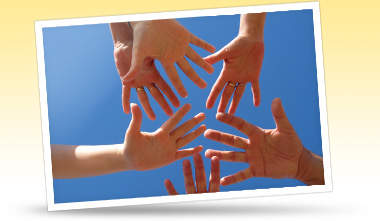 Ing. Milan ValentaPředseda správní rady Nadace VINCI v České republicePatronství. Proč já? (výběr z podpořených projektů)Patronství. Proč já? (výběr z podpořených projektů)Patronství. Proč já? (výběr z podpořených projektů)Patronství. Proč já? (výběr z podpořených projektů)Patronství. Proč já? (výběr z podpořených projektů)Nadace VINCI v České republiceNadace VINCI v České republice zahájila svou činnost na jaře roku  vytkla si za cíl pokračovat v myšlence své mateřské skupiny a vytvořit propojení mezi pracujícími a obyvateli, mezi světem podniku a světem měst i venkova, světem občanské společnosti... Zřizovatelé Nadace VINCI v České republice jsou dceřiné společnosti skupiny VINCI působící na českém stavebním trhu, EUROVIA CS, PRŮMSTAV-FCC, SMP CZ, VINCI CONSTRUCTION GRANDS PROJETS a dále mateřská nadace FONDATION D’ENTREPRISE VINCI POUR   Cílem Nadace VINCI je podporovat, dodávat odvahu, pomoc a sílu prostřednictvím zaměstnanců skupiny VINCI občanským iniciativám a projektům s potřebou sociálního i profesního začlenění, podporovat kulturní a vzdělávací činnosti, trvale udržitelný rozvoj i ochranu životního prostředí, využívání volného času na rozvíjení osobností dětí, mládeže a zmírňovat následky tíživých situací.Každému projektu, který žádá o přidělení nadačního příspěvku, je přiřazen kontaktní zaměstnanec – patron projektu. Ten pomáhá projektu při jeho přípravě, obhajuje ho před výběrovou komisí a následně doprovází jeho realizaci.Všichni reprezentanti Nadace VINCI v České republice i patroni projektů pracují pro nadaci na základě dobrovolnosti a bez nároku na honorář.Potenciální zájemci o patronaci projektů nebo žadatelé s novými projekty se mohou hlásit na mailu  nadace@nadacevinci.cz, popřípadě na telefonu 602 360 262 či informovat se u stávajících kontaktních zaměstnanců. Podrobné informace a další údaje naleznete na webových stránkách www.nadacevinci.cz.Ing. Milan ValentaPředseda správní rady Nadace VINCI v České republiceNadace podpořila občanské Sdružení pro integraci lidí s mentálním postižením částkou 200 000 Kč na nákup osobního automobilu pro přepravu klientů se zdravotním postižením na tréninková pracoviště.Patronkou se stala Jarmila Skočdopolová:„Když se mě pan Valenta zeptal, zda bych měla zájem spolupracovat na jednom z projektů, kterému se nadace chystá poskytnout ochranná křídla, bez váhání jsem přikývla. Už při svých studiích jsem se setkala s dobročinnými projekty různých zájmových organizací a tato činnost mě, ať už to zní jakkoli sobecky, baví. Jako hrdá patronka projektu SIMP (solidarita, integrace, motivace a podpora) podporuji cíle Nadace podpořila občanské Sdružení pro integraci lidí s mentálním postižením částkou 200 000 Kč na nákup osobního automobilu pro přepravu klientů se zdravotním postižením na tréninková pracoviště.Patronkou se stala Jarmila Skočdopolová:„Když se mě pan Valenta zeptal, zda bych měla zájem spolupracovat na jednom z projektů, kterému se nadace chystá poskytnout ochranná křídla, bez váhání jsem přikývla. Už při svých studiích jsem se setkala s dobročinnými projekty různých zájmových organizací a tato činnost mě, ať už to zní jakkoli sobecky, baví. Jako hrdá patronka projektu SIMP (solidarita, integrace, motivace a podpora) podporuji cíle Nadace podpořila občanské Sdružení pro integraci lidí s mentálním postižením částkou 200 000 Kč na nákup osobního automobilu pro přepravu klientů se zdravotním postižením na tréninková pracoviště.Patronkou se stala Jarmila Skočdopolová:„Když se mě pan Valenta zeptal, zda bych měla zájem spolupracovat na jednom z projektů, kterému se nadace chystá poskytnout ochranná křídla, bez váhání jsem přikývla. Už při svých studiích jsem se setkala s dobročinnými projekty různých zájmových organizací a tato činnost mě, ať už to zní jakkoli sobecky, baví. Jako hrdá patronka projektu SIMP (solidarita, integrace, motivace a podpora) podporuji cíle Nadace podpořila občanské Sdružení pro integraci lidí s mentálním postižením částkou 200 000 Kč na nákup osobního automobilu pro přepravu klientů se zdravotním postižením na tréninková pracoviště.Patronkou se stala Jarmila Skočdopolová:„Když se mě pan Valenta zeptal, zda bych měla zájem spolupracovat na jednom z projektů, kterému se nadace chystá poskytnout ochranná křídla, bez váhání jsem přikývla. Už při svých studiích jsem se setkala s dobročinnými projekty různých zájmových organizací a tato činnost mě, ať už to zní jakkoli sobecky, baví. Jako hrdá patronka projektu SIMP (solidarita, integrace, motivace a podpora) podporuji cíle 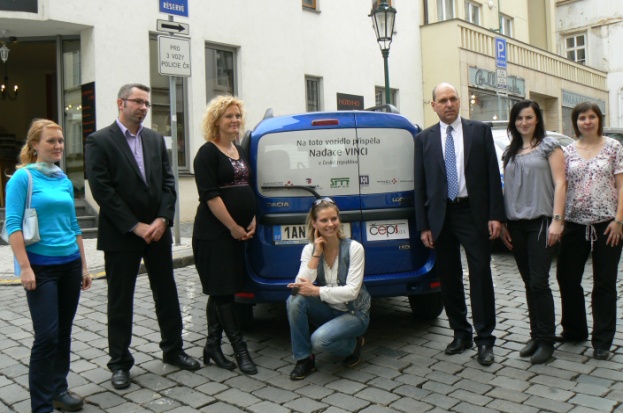 Druhá zprava: J.Skočdopolová, M.ValentaNadace VINCI v České republiceNadace VINCI v České republice zahájila svou činnost na jaře roku  vytkla si za cíl pokračovat v myšlence své mateřské skupiny a vytvořit propojení mezi pracujícími a obyvateli, mezi světem podniku a světem měst i venkova, světem občanské společnosti... Zřizovatelé Nadace VINCI v České republice jsou dceřiné společnosti skupiny VINCI působící na českém stavebním trhu, EUROVIA CS, PRŮMSTAV-FCC, SMP CZ, VINCI CONSTRUCTION GRANDS PROJETS a dále mateřská nadace FONDATION D’ENTREPRISE VINCI POUR   Cílem Nadace VINCI je podporovat, dodávat odvahu, pomoc a sílu prostřednictvím zaměstnanců skupiny VINCI občanským iniciativám a projektům s potřebou sociálního i profesního začlenění, podporovat kulturní a vzdělávací činnosti, trvale udržitelný rozvoj i ochranu životního prostředí, využívání volného času na rozvíjení osobností dětí, mládeže a zmírňovat následky tíživých situací.Každému projektu, který žádá o přidělení nadačního příspěvku, je přiřazen kontaktní zaměstnanec – patron projektu. Ten pomáhá projektu při jeho přípravě, obhajuje ho před výběrovou komisí a následně doprovází jeho realizaci.Všichni reprezentanti Nadace VINCI v České republice i patroni projektů pracují pro nadaci na základě dobrovolnosti a bez nároku na honorář.Potenciální zájemci o patronaci projektů nebo žadatelé s novými projekty se mohou hlásit na mailu  nadace@nadacevinci.cz, popřípadě na telefonu 602 360 262 či informovat se u stávajících kontaktních zaměstnanců. Podrobné informace a další údaje naleznete na webových stránkách www.nadacevinci.cz.Ing. Milan ValentaPředseda správní rady Nadace VINCI v České republicetohoto sdružení a snažím se týmu spolupracovníků usnadnit jejich dosažení díky prostředkům a zkušenostem, kterých mohu využít. Myšlenka pomoci integraci mladých lidí s určitou formou handicapu do běžného pracovního života má smysl“.tohoto sdružení a snažím se týmu spolupracovníků usnadnit jejich dosažení díky prostředkům a zkušenostem, kterých mohu využít. Myšlenka pomoci integraci mladých lidí s určitou formou handicapu do běžného pracovního života má smysl“.tohoto sdružení a snažím se týmu spolupracovníků usnadnit jejich dosažení díky prostředkům a zkušenostem, kterých mohu využít. Myšlenka pomoci integraci mladých lidí s určitou formou handicapu do běžného pracovního života má smysl“.tohoto sdružení a snažím se týmu spolupracovníků usnadnit jejich dosažení díky prostředkům a zkušenostem, kterých mohu využít. Myšlenka pomoci integraci mladých lidí s určitou formou handicapu do běžného pracovního života má smysl“.tohoto sdružení a snažím se týmu spolupracovníků usnadnit jejich dosažení díky prostředkům a zkušenostem, kterých mohu využít. Myšlenka pomoci integraci mladých lidí s určitou formou handicapu do běžného pracovního života má smysl“.Nadace VINCI v České republiceNadace VINCI v České republice zahájila svou činnost na jaře roku  vytkla si za cíl pokračovat v myšlence své mateřské skupiny a vytvořit propojení mezi pracujícími a obyvateli, mezi světem podniku a světem měst i venkova, světem občanské společnosti... Zřizovatelé Nadace VINCI v České republice jsou dceřiné společnosti skupiny VINCI působící na českém stavebním trhu, EUROVIA CS, PRŮMSTAV-FCC, SMP CZ, VINCI CONSTRUCTION GRANDS PROJETS a dále mateřská nadace FONDATION D’ENTREPRISE VINCI POUR   Cílem Nadace VINCI je podporovat, dodávat odvahu, pomoc a sílu prostřednictvím zaměstnanců skupiny VINCI občanským iniciativám a projektům s potřebou sociálního i profesního začlenění, podporovat kulturní a vzdělávací činnosti, trvale udržitelný rozvoj i ochranu životního prostředí, využívání volného času na rozvíjení osobností dětí, mládeže a zmírňovat následky tíživých situací.Každému projektu, který žádá o přidělení nadačního příspěvku, je přiřazen kontaktní zaměstnanec – patron projektu. Ten pomáhá projektu při jeho přípravě, obhajuje ho před výběrovou komisí a následně doprovází jeho realizaci.Všichni reprezentanti Nadace VINCI v České republice i patroni projektů pracují pro nadaci na základě dobrovolnosti a bez nároku na honorář.Potenciální zájemci o patronaci projektů nebo žadatelé s novými projekty se mohou hlásit na mailu  nadace@nadacevinci.cz, popřípadě na telefonu 602 360 262 či informovat se u stávajících kontaktních zaměstnanců. Podrobné informace a další údaje naleznete na webových stránkách www.nadacevinci.cz.Ing. Milan ValentaPředseda správní rady Nadace VINCI v České republice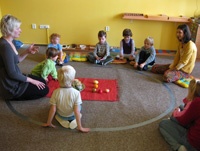 Občanské sdružení Rodinné centrum Světýlka ve Vlašimi Nadace podpořila  částkou 196 030 Kč na nákup specializovaných pomůcek dle Montessori pedagogiky. Díky tomu bude ve Vlašimi nová školka s alternativní výchovou a maminky, které dříve nemohly umístit pro nedostatek míst své děti do školky, dnes mají možnost vrátit se zpět do práce. Patronkou projektu je Ivana Hlochová:„Jsem velmi ráda, že Nadace podpořila projekt s jinou než klasickou výchovou, který podporuje dětskou fantazii, vzájemné respektování a jedinečnost každého dítěte. Dnes také můžu říct, že každé setkání s lidmi ze Světýlek mi přineslo vždy dobrou náladu i nové nápady,Občanské sdružení Rodinné centrum Světýlka ve Vlašimi Nadace podpořila  částkou 196 030 Kč na nákup specializovaných pomůcek dle Montessori pedagogiky. Díky tomu bude ve Vlašimi nová školka s alternativní výchovou a maminky, které dříve nemohly umístit pro nedostatek míst své děti do školky, dnes mají možnost vrátit se zpět do práce. Patronkou projektu je Ivana Hlochová:„Jsem velmi ráda, že Nadace podpořila projekt s jinou než klasickou výchovou, který podporuje dětskou fantazii, vzájemné respektování a jedinečnost každého dítěte. Dnes také můžu říct, že každé setkání s lidmi ze Světýlek mi přineslo vždy dobrou náladu i nové nápady,Občanské sdružení Rodinné centrum Světýlka ve Vlašimi Nadace podpořila  částkou 196 030 Kč na nákup specializovaných pomůcek dle Montessori pedagogiky. Díky tomu bude ve Vlašimi nová školka s alternativní výchovou a maminky, které dříve nemohly umístit pro nedostatek míst své děti do školky, dnes mají možnost vrátit se zpět do práce. Patronkou projektu je Ivana Hlochová:„Jsem velmi ráda, že Nadace podpořila projekt s jinou než klasickou výchovou, který podporuje dětskou fantazii, vzájemné respektování a jedinečnost každého dítěte. Dnes také můžu říct, že každé setkání s lidmi ze Světýlek mi přineslo vždy dobrou náladu i nové nápady,Občanské sdružení Rodinné centrum Světýlka ve Vlašimi Nadace podpořila  částkou 196 030 Kč na nákup specializovaných pomůcek dle Montessori pedagogiky. Díky tomu bude ve Vlašimi nová školka s alternativní výchovou a maminky, které dříve nemohly umístit pro nedostatek míst své děti do školky, dnes mají možnost vrátit se zpět do práce. Patronkou projektu je Ivana Hlochová:„Jsem velmi ráda, že Nadace podpořila projekt s jinou než klasickou výchovou, který podporuje dětskou fantazii, vzájemné respektování a jedinečnost každého dítěte. Dnes také můžu říct, že každé setkání s lidmi ze Světýlek mi přineslo vždy dobrou náladu i nové nápady,Nadace VINCI v České republiceNadace VINCI v České republice zahájila svou činnost na jaře roku  vytkla si za cíl pokračovat v myšlence své mateřské skupiny a vytvořit propojení mezi pracujícími a obyvateli, mezi světem podniku a světem měst i venkova, světem občanské společnosti... Zřizovatelé Nadace VINCI v České republice jsou dceřiné společnosti skupiny VINCI působící na českém stavebním trhu, EUROVIA CS, PRŮMSTAV-FCC, SMP CZ, VINCI CONSTRUCTION GRANDS PROJETS a dále mateřská nadace FONDATION D’ENTREPRISE VINCI POUR   Cílem Nadace VINCI je podporovat, dodávat odvahu, pomoc a sílu prostřednictvím zaměstnanců skupiny VINCI občanským iniciativám a projektům s potřebou sociálního i profesního začlenění, podporovat kulturní a vzdělávací činnosti, trvale udržitelný rozvoj i ochranu životního prostředí, využívání volného času na rozvíjení osobností dětí, mládeže a zmírňovat následky tíživých situací.Každému projektu, který žádá o přidělení nadačního příspěvku, je přiřazen kontaktní zaměstnanec – patron projektu. Ten pomáhá projektu při jeho přípravě, obhajuje ho před výběrovou komisí a následně doprovází jeho realizaci.Všichni reprezentanti Nadace VINCI v České republice i patroni projektů pracují pro nadaci na základě dobrovolnosti a bez nároku na honorář.Potenciální zájemci o patronaci projektů nebo žadatelé s novými projekty se mohou hlásit na mailu  nadace@nadacevinci.cz, popřípadě na telefonu 602 360 262 či informovat se u stávajících kontaktních zaměstnanců. Podrobné informace a další údaje naleznete na webových stránkách www.nadacevinci.cz.Ing. Milan ValentaPředseda správní rady Nadace VINCI v České republicekteré vychází z jejich nadšení a zápalu pro práci“.které vychází z jejich nadšení a zápalu pro práci“.které vychází z jejich nadšení a zápalu pro práci“.které vychází z jejich nadšení a zápalu pro práci“.které vychází z jejich nadšení a zápalu pro práci“.Nadace VINCI v České republiceNadace VINCI v České republice zahájila svou činnost na jaře roku  vytkla si za cíl pokračovat v myšlence své mateřské skupiny a vytvořit propojení mezi pracujícími a obyvateli, mezi světem podniku a světem měst i venkova, světem občanské společnosti... Zřizovatelé Nadace VINCI v České republice jsou dceřiné společnosti skupiny VINCI působící na českém stavebním trhu, EUROVIA CS, PRŮMSTAV-FCC, SMP CZ, VINCI CONSTRUCTION GRANDS PROJETS a dále mateřská nadace FONDATION D’ENTREPRISE VINCI POUR   Cílem Nadace VINCI je podporovat, dodávat odvahu, pomoc a sílu prostřednictvím zaměstnanců skupiny VINCI občanským iniciativám a projektům s potřebou sociálního i profesního začlenění, podporovat kulturní a vzdělávací činnosti, trvale udržitelný rozvoj i ochranu životního prostředí, využívání volného času na rozvíjení osobností dětí, mládeže a zmírňovat následky tíživých situací.Každému projektu, který žádá o přidělení nadačního příspěvku, je přiřazen kontaktní zaměstnanec – patron projektu. Ten pomáhá projektu při jeho přípravě, obhajuje ho před výběrovou komisí a následně doprovází jeho realizaci.Všichni reprezentanti Nadace VINCI v České republice i patroni projektů pracují pro nadaci na základě dobrovolnosti a bez nároku na honorář.Potenciální zájemci o patronaci projektů nebo žadatelé s novými projekty se mohou hlásit na mailu  nadace@nadacevinci.cz, popřípadě na telefonu 602 360 262 či informovat se u stávajících kontaktních zaměstnanců. Podrobné informace a další údaje naleznete na webových stránkách www.nadacevinci.cz.Ing. Milan ValentaPředseda správní rady Nadace VINCI v České republice, patronka nového projektu:„(-) měla jsem možnost setkat se s patrony a patronkami projektů žádajících o podporu Nadaci VINCI během zasedání výběrové komise. Myšlenka mě zaujala a snažila jsem se zjistit od kolegyně, patronky jednoho z projektů, co všechno tato činnost obnáší. Její slova mě ujistila, a když mne oslovil pan Milan Valenta s patronací, má odpověď byla jednoznačná. Stala jsem se patronkou projektu „Okna do Jahody“, který pomáhá ohroženým dětem a rodinám. (-) S napětím očekávám příští zasedání výběrové komise Nadace, kde bych měla prezentovat tento projekt. Doufám, že se nám podaří podporu pro Občanské sdružení Jahoda získat a že budeme mít možnost pomoci těm, kteří to potřebují“.V tuto chvíli čekají další žadatelé se svými projekty na své patrony. Obraťte se na pana Milana Valentu nebo stávající patrony a přijďte se zeptat, jak můžete pomoci i Vy a co Vám taková pomoc může přinést., patronka nového projektu:„(-) měla jsem možnost setkat se s patrony a patronkami projektů žádajících o podporu Nadaci VINCI během zasedání výběrové komise. Myšlenka mě zaujala a snažila jsem se zjistit od kolegyně, patronky jednoho z projektů, co všechno tato činnost obnáší. Její slova mě ujistila, a když mne oslovil pan Milan Valenta s patronací, má odpověď byla jednoznačná. Stala jsem se patronkou projektu „Okna do Jahody“, který pomáhá ohroženým dětem a rodinám. (-) S napětím očekávám příští zasedání výběrové komise Nadace, kde bych měla prezentovat tento projekt. Doufám, že se nám podaří podporu pro Občanské sdružení Jahoda získat a že budeme mít možnost pomoci těm, kteří to potřebují“.V tuto chvíli čekají další žadatelé se svými projekty na své patrony. Obraťte se na pana Milana Valentu nebo stávající patrony a přijďte se zeptat, jak můžete pomoci i Vy a co Vám taková pomoc může přinést., patronka nového projektu:„(-) měla jsem možnost setkat se s patrony a patronkami projektů žádajících o podporu Nadaci VINCI během zasedání výběrové komise. Myšlenka mě zaujala a snažila jsem se zjistit od kolegyně, patronky jednoho z projektů, co všechno tato činnost obnáší. Její slova mě ujistila, a když mne oslovil pan Milan Valenta s patronací, má odpověď byla jednoznačná. Stala jsem se patronkou projektu „Okna do Jahody“, který pomáhá ohroženým dětem a rodinám. (-) S napětím očekávám příští zasedání výběrové komise Nadace, kde bych měla prezentovat tento projekt. Doufám, že se nám podaří podporu pro Občanské sdružení Jahoda získat a že budeme mít možnost pomoci těm, kteří to potřebují“.V tuto chvíli čekají další žadatelé se svými projekty na své patrony. Obraťte se na pana Milana Valentu nebo stávající patrony a přijďte se zeptat, jak můžete pomoci i Vy a co Vám taková pomoc může přinést., patronka nového projektu:„(-) měla jsem možnost setkat se s patrony a patronkami projektů žádajících o podporu Nadaci VINCI během zasedání výběrové komise. Myšlenka mě zaujala a snažila jsem se zjistit od kolegyně, patronky jednoho z projektů, co všechno tato činnost obnáší. Její slova mě ujistila, a když mne oslovil pan Milan Valenta s patronací, má odpověď byla jednoznačná. Stala jsem se patronkou projektu „Okna do Jahody“, který pomáhá ohroženým dětem a rodinám. (-) S napětím očekávám příští zasedání výběrové komise Nadace, kde bych měla prezentovat tento projekt. Doufám, že se nám podaří podporu pro Občanské sdružení Jahoda získat a že budeme mít možnost pomoci těm, kteří to potřebují“.V tuto chvíli čekají další žadatelé se svými projekty na své patrony. Obraťte se na pana Milana Valentu nebo stávající patrony a přijďte se zeptat, jak můžete pomoci i Vy a co Vám taková pomoc může přinést., patronka nového projektu:„(-) měla jsem možnost setkat se s patrony a patronkami projektů žádajících o podporu Nadaci VINCI během zasedání výběrové komise. Myšlenka mě zaujala a snažila jsem se zjistit od kolegyně, patronky jednoho z projektů, co všechno tato činnost obnáší. Její slova mě ujistila, a když mne oslovil pan Milan Valenta s patronací, má odpověď byla jednoznačná. Stala jsem se patronkou projektu „Okna do Jahody“, který pomáhá ohroženým dětem a rodinám. (-) S napětím očekávám příští zasedání výběrové komise Nadace, kde bych měla prezentovat tento projekt. Doufám, že se nám podaří podporu pro Občanské sdružení Jahoda získat a že budeme mít možnost pomoci těm, kteří to potřebují“.V tuto chvíli čekají další žadatelé se svými projekty na své patrony. Obraťte se na pana Milana Valentu nebo stávající patrony a přijďte se zeptat, jak můžete pomoci i Vy a co Vám taková pomoc může přinést.